                                                                                                                                                                                                                                                                                                                            ГБОУ ВПО «Дагестанская государственная медицинская академия»МЗ РФНаучная медицинская библиотекаИнформационный библиографический указатель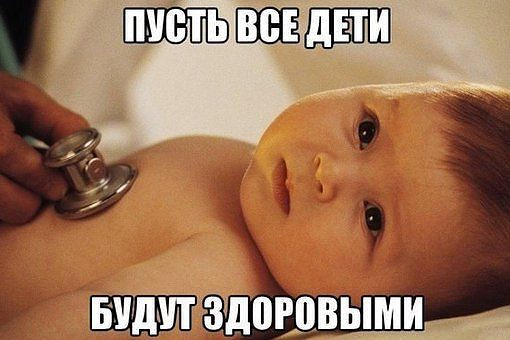 Махачкала, 2014УДК 616-053.2ББК 57.3З-46      Здоровье детей и подростков: информационный библиографический указатель / ГБОУ ВПО «ДГМА» МЗ РФ, научная библиотека; сост. Н.А. Абасова, отв. за выпуск А.В. Бекеева, З.У. Мусаева. – Махачкала: ДГМА, 2014. 49 с.      Представленный указатель освещает актуальные проблемы здоровья детей. Данное издание состоит из 25 разделов: «Общие вопросы», «Детская онкология», «Детская хирургия», «Сердечно-сосудистые болезни у детей», «Врождённые пороки у детей», «Гинекология детского возраста» и др. Всего в указатель вошли 584 источников за 2013-2014 гг.       Предназначен для преподавателей, научных работников, аспирантов, студентов, практикующих врачей-педиатров.  ©Научная библиотека, ДГМАСодержаниеПредисловие …………………………………………………….5Общие вопросы………………………………………………….6Аллергические заболевания…………………………………….7Болезни костей и суставов. Травматология…………………..10Болезни крови у детей …………………………………………12Заболевания органов дыхания…………………………………13Заболевания печени и желчных путей ……………................15Болезни пищеварительной системы…………………………...17Болезни поджелудочной железы ……………………………...21 Болезни почек и мочевыделительной системы………………22Болезни сердечно-сосудистой системы……………………….24Гинекология детского возраста………………………………..26Врождённые пороки и наследственные болезни……………..26Иммунология……………………………………………………28Инфекционные болезни………………………………………...29Кожные болезни ………………………………………………..34Нервно-психические болезни………………………………….34Детская онкология……………………………………………...36ЛОР – болезни…………………………………………………..37 Глазные болезни………………………………………………...39Хирургические болезни………………………………………...39Эндокринные болезни……………………………………….....42Неонатология……………………………………………………45Стоматологические болезни……………………………………50 Здоровье детей дошкольного возраста………………………...51Здоровье детей школьного возраста…………………………...52Здоровье детей и подростков. Ювениология…………………52Питание детей и подростков. Отравления……………………55Детская инвалидность…………………………………………56 Физическое развитие детей и подростков……………………57Гигиена детей и подростков…………………………………..58Экопатология в педиатрии…………………………………....59Предисловие        Цель данного указателя – это помощь в изучении состояния и тенденции заболеваемости детей и подростков. Многочисленные исследования последних лет показывают, что заболеваемость детей различных возрастных групп в Российской Федерации, характеризуются постоянным ростом по большинству классу болезней.        В предлагаемый указатель вошли статьи, опубликованные на страницах научных журналов за 2012- 2013 гг.: «Российский вестник перинатологии и педиатрии», «Вопросы современной педиатрии», «Вопросы практической педиатрии», «Вопросы диагностики в педиатрии», «Вестник новых медицинских технологий», «Детская онкология», «Детская хирургия»,  «Лечащий врач», «Детские болезни сердца и сосудов», «Российский педиатрический журнал» [и др.] Все перечисленные издания, а также авторефераты последних лет, представлены в читальном зале медицинской периодики библиотеки ДГМА.         Указатель предназначен для врачей - педиатров, студентов, аспирантов, преподавателей, врачей – интернов, врачей – ординаторов.Общие вопросыАйдинов, Г.Т. О необходимости оптимизации государственного контроля за качеством и безопасностью издательской продукции для детей и подростков [Текст] / Г.Т. Айдинов. А.Н. Гуливец, Е.Г. Тарасян [и др.] // Санитарный врач. – 2013. - № 6. – С. 12-14.Зарытовская, Н.В. Мониторинг состояния индивидуального здоровья детей и подростков г. Ставрополя: автореф. дис. … док. мед. наук [Текст] / Н.В. Зарытовская. – Ставрополь, 2013. – 45 с. – (А 28402).Зрячкин, Н.И. О необходимости создания региональных стандартов физического развития детей раннего возраста [Текст] / Н.И. Зрячкин, Т.В. Елизарова // Астраханский медицинский журнал. – 2013. - № 3. – С. 117-121.Кирпичёв, В.И. Комплексный подход к решению проблемы сохранения здоровья детей [Текст] / В.И. Кирпичёв // Санитарный врач. – 2013. - № 5. – С. 41-42.Кучма, В. Р. Охрана здоровья детей и подростков в национальной стратегии действий в интересах детей на 2012-2017 гг. [Текст] / В.Г. Кучма // Гигиена и санитария. – 2013. - № 6. – С. 26-30.Молдованов, В.В. Совершенствование методологии управления здоровьем детей, обучающихся в образовательных учреждениях мегаполиса [Текст] / В.В. Модлованов, С.Г. Сафонкина // Здоровье населения и среда обитания. – 2014. - № 1. – С. 14-16.Пономаренко, И.И. Традиции и инновации в охране здоровья детей [Текст] / И. И. Пономаренко, Т. М. Коновалова // Здравоохранение Российской Федерации. – 2013. - № 5. – С. 13-16.Притыко, Д. К вопросу о внедрении лазерной терапии в педиатрическую практику [Текст] / Д. К. Притыко // Врач. – 2013. - № 8. – С. 83-84.Слотин, В.Е. Особенности воспитания здорового образа жизни у российской молодёжи в конце XIX - начале XX вв. [Текст] / В.Е. Слотин, Н.Н. Слотина, В.А. Сахаров [и др.] // Вятский медицинский вестник. – 2013. - № 1. – С. 38-41.Смирнов, В.П. Опыт сотрудничества медицинского колледжа и детской клинической больницы в формировании профессиональных компетенций в профилактической деятельности [Текст] / В.П. Смирнов, А.К. Краснова // Медицинский альманах. – 2013. - № 2. – С. 33-34.Спивак, И.М. Повышение коммуникативной компетентности старших медицинских сестёр как основа формирования здоровьесберегающей среды в педиатрическом стационаре [Текст] / И.М. Спивак, Е.Г. Бирюкова // Педиатрическая фармакология. – 2014. – Т. 11, № 2. – С. 98-102.Строзенко, Л.А. Гендерные особенности качества жизни и состояния здоровья подростков [Текст] / Л.А. Строзенко, В.В. Гордеев, Ю.Ф. Лобанов [и др.] // Российский педиатрический журнал. – 2013. - № 2. – С. 51-54.Сухинин, М.В. Заболеваемость детского населения мегаполиса в условиях модернизации здравоохранения [Текст] / М.В. Сухинин // Педиатрия. – 2014. – Т. 93, № 1. – С. 118-121.Сухинин, М.В. Результаты оценки груза потерянных лет здоровой жизни у детей с использованием критерия DALY [Текст] / М.В. Сухинин // Здоровье населения и среда обитания. – 2013. - № 8. – С. 38-39.Фаррахов, А.З. Использование показателей заболеваемости детей для оценки состояния их здоровья и эффективности работы детской поликлиники [Текст] / А. З. Фаррахов, Р. Ф. Шавалиев // Общественное здоровье и здравоохранение. – 2014. - № 1. – С. 22-29.Фролов, С.В. Результаты регионального мониторинга состояния здоровья школьников [Текст] / С.В. Фролов, М.А. Лядов, А.Ю. Козлова // Российский вестник перинатологии и педиатрии. – 2013. – Т. 58. – № 2. – С. 80-84.Чичерин, Л.П. К повышению действенности гарантий государства и их организационного обеспечения в области охраны здоровья и прав детей в России [Текст] / Л.П. Чичерин, М.В. Никитин // Общественное здоровье и здравоохранение. – 2013. - № 3. – С. 25-30.Аллергические заболевания у детейАндреева, И.В. Аллергия на антибиотики у детей: кто виноват и что делать? [Текст] / И.В. Андреева, О.У. Стецюк // Педиатрическая фармакология. – 2013. – Т. 10, № 6. – С. 42-52.Асирян, Е.Г. Определение общего и специфического IgE при атопическом дерматите у детей [Текст] / Е.Г. Аспирян // Аллергология и иммунология в педиатрии. – 2013. - № 4. – С. 24-31.Балаболкин, И.И. Аллергические болезни у детей раннего и дошкольного возраста: особенности патогенеза и современные подходы к терапии [Текст] / И.И. Балаболкин // Аллергология и иммунология в педиатрии. – 2013. - № 4. – С. 11-21.Балаболкин, И.И. Пищевая аллергия у детей: современные аспекты патогенеза и подходы к терапии и профилактике [Текст] / И.И. Балаболкин // Иммунопатология. Аллергология. Инфектология. – 2013. - № 3. – С. 36-46.Баранов, А.А. Влияние аллергенспецифической иммунотерапии на когнитивную деятельность детей-школьников с поллинозом [Текст] / А.А. Баранов, О.И. Мурадова, Л.С. Намазова-Баранова [и др.] // Педиатрия. – 2013. – Т. 92, № 6. – С. 144-149.Белов, В.А. Сочетание гиперплазии глоточной миндалины и аллергического ринита у детей [Текст] / В.А. Белов // Российский аллергологический журнал. – 2014. - № 2. – С. 79-82.Боровик, Т.Э. Роль нарушений барьерной функции кишечника в развитии пищевой аллергии у детей [Текст] / Т.Э. Боровик, С.Г. Макарова, Г.В. Яцык [и др.] // Вопросы современной педиатрии. – 2013. – Т. 12, № 2. – С. 12-19. Варламов, Е.Е. Значение клинико-лабораторного фенотипа в прогнозировании течения аллергии к белкам коровьего молока [Текст] / Е.Е. Варламов // Вопросы современной педиатрии. – 2013. – Т. 12, № 6. – С. 19-22.Вишнёва, Е.А. Современные принципы терапии аллергического ринита у детей [Текст] / Е.А. Вишнёва, Л.С. Намазова-Баранова, А.А. Алексеева [и др.] // Педиатрическая фармакология. – 2014. - № 1. – С. 6-14.Выхристенко, Л.Р. Сравнительная оценка эффективности, безопасности и экономических затрат высокодозовой и низкодозовой аллерген-специфической иммунотерапии с фармакотерапией у пациентов с атопической бронхиальной астмой [Текст] / Л.Р. Выхристенко // Иммунопатология. Аллергология. Инфектология. – 2013. - № 3. – С. 57-72.Есакова, Н.В. Пищевая анафилаксия у детей: ретроспективный анализ 53 случаев [Текст] / Н.В. Есакова, А.Н. Пампура // Российский аллергологический журнал. – 2013. - № 5. – С. 22-26.Зайцева, О.В. Современные подходы к лечению лихорадки у детей с аллергическими реакциями и заболеваниями [Текст] / О.В. Зайцева // Consilium medicum. Педиатрия. – 2014. - № 1. – С. 35-39.Иванова, Н.А. Возможности улучшения диагностики и дифференцированной диагностики аллергического ринита у детей дошкольного возраста [Текст] / Н.А. Иванова, Ж.Н. Терентьева, Е.А. Черноусова // Consilium medicum. Педиатрия. – 2014. - № 1. – С. 31-34.  Иллек, Я.Ю. Терапевтический эффект озона при атопическом дерматите у детей раннего возраста [Текст] / Я.Ю. Иллек, Е.В. Суслова, А.В. Галанина [и др.] // Вятский медицинский вестник. – 2013. - № 1. – С. 6-9.Кудрявцева, А.В. Влияние антисептических растворов на колонизацию стафилококком поражённых кожных покровов у детей с атопическим дерматитом [Текст] / А.В. Кудрявцева, О.А. Морозова, Ю.А. Саввина // Педиатрия. – 2014. - № 1. – Т. 93. – С. 83-88.Маланичева, Т.Г. Гастроинтестинальная аллергия у детей [Текст] / Т.Г. Маланичева, Н.В. Зиатдинова // Лечащий врач.  – 2014. - № 8. – С. 57-61.Маланичева, Т.Г. Диетотерапия атопического дерматита у детей грудного возраста, находящихся на искусственном вскармливании [Текст] / Т.Г. Маланичева, А.М. Закирова, З.Я. Сулейманова [и др.] // Вопросы практической педиатрии. – 2013. – Т.8, № 1. –С. 71-73. Мачарадзе, Д.Ш. Особенности лечения тяжёлой формы атопического дерматита у детей [Текст] / Д.Ш. Мачарадзе // Вопросы современной педиатрии. – 2013. – Т. 12, № 4. – С. 130-135.Мигачёва, Н.Б. Особенности течения острых респираторных инфекций у детей с аллергическими болезнями: проблемы ведения пациентов и пути их решения [Текст] / Н.Б. Мигачёва, Т.И. Каганова, А.В. Аронова // Вопросы современной педиатрии. – 2013. – Т. 12, № 2. – С. 78-84. Моргуль, Е.В. Перспективы профилактики повреждений ДНК при аллергических заболеваниях у детей с помощью пробиотических препаратов [Текст] / Е.В. Моргуль, В.А. Чистяков, Т.С. Колмаков [и др.] // Валеология. – 2013. - № 2. – С. 20-26.Мурадова, О.И. Влияние курсов аллерген-специфической иммунотерапии на когнитивную деятельность у детей с поллинозом [Текст] / О.И. Мурадова, Л.С. Намазова-Баранова, Г.А. Каркашадзе [и др.] // Педиатрическая фармакология. – 2014. - № 2. – С. 79-82.Мурашкин, Н.Н. Симпозиум «Сложности в лечении атопического дерматита у детей» [Текст] / Н.Н. Мурашкин, У.Блюм-Пейтави // Consilium medicum. Педиатрия. – 2014. - № 1. – С. 23-30.Ревякина, В.А. Диетотерапия при пищевой аллергии у детей [Текст] / В.А. Ревякина, К.Г. Шарапова, Е.Ю. Березина [и др.] // Медицинский альманах. – 2014. - № 2. – С. 117-118.Ревякина, В.А. Пищевая аллергия и атопический дерматит у детей. Есть ли взаимосвязь? [Текст] / В. А. Ревякина, Т.Б. Сенцова, О.Ю. Моносова [и др.] // Иммунопатология. Аллергология. Инфектология. – 2013. - № 4. – С. 22-27. Торшхоева, Р.М. Аллергенспецифическая иммунотерапия у детей с поллинозом [Текст] / Р.М. Торшхоева, Л.С. Намазова-Баранова, О.И. Мурадова // Вопросы современной педиатрии. – 2014. – Т. 13, № 1. – С. 155-162.Тренева, М.С. Отягощённость по аллергии родословных у новорожденных детей Москвы [Текст] / М.С. Тренева, Н.Ю. Иванников, А.Н. Пампура // Российский вестник перинатологии и педиатрии. – 2013. – Т. 58, № 2. – С. 61-65.Трусова, О.В. Тактика введения прикорма у детей с атопическим дерматитом [Текст] / О.В. Трусова, И.В. Макарова, А.В. Камаев [и др.] // Российский вестник перинатологии и педиатрии. – 2014. – Т. 59, № 2. – С. 89-93. Турти, Т.В. Возможности  использования мясных продуктов прикорма промышленного производства для профилактики аллергии у детей первого года жизни [Текст] / Т.В. Турти, Т.Э. Боровик // Педиатрическая фармакология. – 2013. – Т. 10, № 4. – С. 106-112.Хорошилова, Н.В. Иммуномодулирующее и лечебное действие бифидо – и лактобактерий у детей с аллергическими заболеваниями и частыми респираторными инфекциями [Текст] / Н.В. Хорошилова // Вопросы современной педиатрии. – 2013. – Т. 12. - № 5. – С. 86-89.Чебуркин, А.А. Диагностика аллергической и неаллергической формы пищевой непереносимости у детей [Текст] / А.А. Чебуркин // Вопросы современной педиатрии. – 2013. – Т. 12, № 2. – С. 44-51.Чусляева, А.А. Клинико-патогенетическое значение цитокинов и медиаторов аллергического воспаления у детей с атопическим дерматитом: автореф. дис. … канд. мед. наук [Текст] / А.А. Чусляева. - М, 2013. – 23 с. - (А - 28477).Болезни костей и суставов у детей. ТравматологияАлександров, Ю.М. Рентгеноморфологические особенности длинных костей и перестройка их структуры при устранении деформации коленных суставов у детей с последствиями гематогенного остеомиелита [Текст] / Ю.М.  Александров, Д.А. Алекберов, К.А. Дьячков // Вестник хирургии. – 2014. – Т. 173, № 2. – С. 61-65.Балыкова, Л.А. Оценка тяжести болезни и подбор адекватной дозы базисной терапии метотрексатом у ребёнка с ювенильным полиартритом [Текст] / Л.А. Балыкова, О.М. Солдатов // Педиатрическая фармакология. – 2014. – Т. 11, № 4. – С. 103-109.Валиуллина, С.А. Региональные особенности черепно-мозгового травматизма у детей в России [Текст] / С.А. Валиуллина, Е.А. Шарова // Общественное здоровье и здравоохранение. – 2014. - № 1. – С. 15-22.Иванов, М.Д. Артроскопическая пластика передней крестообразной связки у подростков. Что выбрать анестезиологу? [Текст] / М.Д. Иванов, Д.В. Заболотский // Травматология и ортопедия России. – 2014. - № 1. – С. 59-65.Коваленко-Клычкова, Н.А. Прогрессирующая оссифицирующая фибродисплазия у детей (обзор литературы и анализ 5 клинических случаев) [Текст] / Н.А. Коваленко-Клычкова // Травматология и ортопедия России. – 2014. - № 1. – С. 102-110.Красавина, Д. Боль в спине у детей и подростков. Алгоритм неинвазивного обследования и современная терапия [Текст] / Д. Красавина, О. Орлова, З. Федотова [и др.] // Врач. – 2013. - № 5. – С. 31-36.Лигостаева, Е.А. Трудности диагностики ювенильного анкилозирующего спондилоартрита и хронического вирусного гепатита В [Текст] / Е.А. Лигостаева, В.Ю. Авдеенко // Педиатрическая фармакология. – 2014. – Т. 11, № 4. – С. 109-113.Ломакина, О.Л. Клинический случай применения тоцилизумаба у пациентки с системным ювенильным идиопатическим артритом [Текст] / О.Л. Ломакина, Е.И. Алексеева, Р.В. Денисова [и др.] // Педиатрическая фармакология. – 2014. – Т. 11, № 1. – С. 93-96.Марчук, В.Л. Сравнительная характеристика эндотелиальной функции и эластических свойств артерий у детей с ювенильным идиопатическим и реактивным артритом [Текст] / В.Л. Марчук, Н.В. Соботюк // Вопросы современной педиатрии. – 2014. – Т. 13, № 2. – С. 124-128.Пищальников, А.Ю. Ассоциативная связь генов и гаплотипов системы HLA 1 и 2 класса с развитием ювенильного идиопатического артрита у детей русской популяции Челябинской области [Текст] / А.Ю. Пищальников, Д.К. Волосников, Т.В. Шилова [и др.] // Вопросы диагностики в педиатрии. – 2013. – Т. 5, № 2. – С. 16-20.Серова, Н.Ю. Применение имитации опорной нагрузки при малоинвазивном металлоостеосинтезе переломов костей голени у детей [Текст] / Н.Ю. Серова // Физиотерапия, бальнеология, реабилитация. – 2014. - № 2. – С. 48-51.Силкин, Ю.Р. Особенности показателей здоровья учащихся с патологией костно-мышечной системы [Текст] / Ю.Р. Силкин, Н.Г. Чекалова, Н.А. Матвеева [и др.] // Медицинский альманах. – 2013. - № 2. – С. 135-138.Скрябин, Е.Г. Консервативное и оперативное лечение неосложнённых переломов тел позвонков у детей и подростков [Текст] / Е.Г. Скрябин, К.С. Сергеев, А.Г. Смирных [и др.] // Детская хирургия. – 2013. - № 5. – С. 13-16.Слепцова, Т.В. Опыт применения метотрексата для подкожного введения у пациентки с ранним полиартикулярным ювенильным идиопатическим артритом [Текст] / Т.В. Слепцова, Е.И. Алексеева, Т.М. Бзарова [и др.] // Педиатрическая фармакология. – 2014. – Т. 11, № 2. – С. 48-54.Транковский, С.Е. Хирургическая коррекция патологии тазобедренных суставов у детей с ДЦП [Текст] / С.Е. Транковский, О.А. Малахов [и др.] // Детская хирургия. – 2013. - № 5. – С. 4-7.Челпаченко, О.Б. Определение показаний к декомпрессии позвоночного канала у пациентов с кифотическими деформациями грудного и поясничного отделов позвоночника [Текст] / О.Б. Челпаченко // Педиатрическая фармакология. – 2014. – Т. 11, № 4. – С. 75-81.Болезни крови у детейАндреева, Т.А. Состояние специализированной помощи детям и взрослым с болезнью Виллебранда в РФ (по данным анкетирования главных гематологов) [Текст] / Т.А. Андреева, Н.И. Климова, И.С. Тарасова [и др.] // Вопросы гематологии, онкологии и иммунопатологии в педиатрии. – 2013. – Т. 12, № 1.- С. 5-12.Жетишев, Р.А. Дефицит железа и железодефицитная анемия у детей первого года жизни [Текст] / Р.А. Жетишев, Д.Р. Архестова, И.С. Жетишева [и др.] // Педиатрия. – 2014. –Т. 93, № 1. – С. 89-94.Захарова, И.Н. Дефицит железа у детей раннего возраста и способы его коррекции [Текст] / И.Н. Захарова, А.Н. Горяйнова, Е.Б. Мачнева [и др.] // Вопросы современной педиатрии. – 2013. – Т. 12, № 2. – С. 52-58.Казюкова, Т.В. Трудности диагностики и лечения дефицита железа и железодефицитной анемии [Текст] / Т.В. Казюкова, А.М. Алиева, Н.Н. Алиева, Н.Н. Шевченко [и др.] // Педиатрия. – 2013. – Т. 92, № 2. – С. 77-85.Новые направления в лечении гематологических, онкологических и других тяжёлых заболеваний у детей [Текст] // Вопросы гематологии, онкологии и иммунопатологии в педиатрии. – 2013. – Т. 12, № 1. – С. 50-57.Петрова, О.В. Референсные значения активированного времени свёртывания крови и фибриногена у детей Астраханской области [Текст] / О.В. Петрова, О.Б. Гордеева, С.А. Шашин [и др.] // Астраханский медицинский журнал. – 2013. - № 4. – С. 122-125.Рывкин, А.И. К патогенезу анемии при рахите у детей [Текст] / А.И. Рывкин // Медицинский альманах. – 2014. - № 2. – С. 114-117.Семёнова, Е.Н. Преимущества комбинации «железо +медь + марганец» в лечении железодефицитных состояний у детей [Текст] // Вопросы практической педиатрии. – 2013. – Т. 8, № 6. – С. 32-40.Сухоруков, В.С. Оценка эозинофилограммы периферической крови детей с эозинофилией [Текст] / В.С. Сухоруков, А.Н. Пампура, Е.А. Ружицкая [и др.] // Клиническая лабораторная диагностика. – 2013. - № 4. – С. 13-16. Тураев, Р.Р. Профилактика гемолитической болезни новорожденных у Rh º (D) – положительных женщин: оценка эффективности решения проблемы иммуноконфликтной беременности [Текст] / Р.Р. Тураев, Р.С. Гадыльщина, Е.Е. Бельская // Общественное здоровье и здравоохранение. – 2013. - № 2. – С. 35-38.Чернов, В.М. Современные представления о железодефицитной анемии у детей и возможностях его коррекции [Текст] / В.М. Чернов, И.С. Тарасова // Фарматека. – 2014. - № 1. – С. 6-10.Заболевания органов дыханияАксёнова, В.А. Туберкулёз у детей в России и задачи фтизиатрической и общей педиатрической службы по профилактике и раннему выявлению заболевания [Текст] / В.А. Аксёнова, Л.А. Барышникова, Т.А. Севастьянова [и др.] // Туберкулёз и болезни лёгких. – 2014. - № 3. – С. 40-46.Али-Риза, А.Э. Двусторонняя субтотальная инфильтрация лёгких у пациента 11 лет с летальным исходом [Текст] / А.Э. Али-Риза, А.Л. Черняев, М.В. Самсонова // Атмосфера. Пульмонология. – 2013. - № 4. – С. 65-68.Баранова, И.И. Влияние базисной терапии на клинические симптомы, качество жизни и системное воспаление у больных хронической обструктивной болезнью лёгких [Текст] / И.И. Баранова, И.В. Лещенко // Клиническая медицина. – 2013. - № 12. – С. 21-25.Баянова, Н.А. Сравнительный анализ первичной инвалидности вследствие туберкулёза среди взрослого населения городских и сельских поселений Оренбургской области с прогнозом динамики [Текст] / Н.А. Баянова, А.В. Гаврилов, А.В. Расхожев // Медико-социальная экспертиза и реабилитация. – 2013. - № 4. – С. 21-24.Боровицкий, В.С. Структура региональной лекарственной устойчивости популяции микобактерий туберкулёза в лечебном учреждении ФСИН [Текст] / В.С. Боровицкий // Пульмонология. – 2013. - №5. – С. 53-56.Гирина, А. Бронхиты у детей: диагностика, лечение, профилактика [Текст] / А. Гирина, Н. Корнед, А. Заплатников // Врач. – 2014. - № 1. – С. 74-79.Глазова, Т.Г. Особенности вазоактивной и антитромбогенной функции эндотелия у детей с бронхиальной астмой [Текст] / Т.Г. Глазова, А.И. Рывкин // Врач-аспирант. – 2014. - № 1. – С. 18-22.Давыдова, И.В. Профилактические стратегии на этапах формирования и течения бронхолёгочной дисплазии [Текст] / И.В. Давыдова, Л.С. Намазова-Баранова, Г.В.Яцык [и др.] // Педиатрическая фармакология. – 2014. – Т. 11, № 2. – С. 34-40.Дробик, О.С. Неконтролируемая бронхиальная астма – варианты решения проблемы [Текст] / О.С. Дробик, Д.В. Битеева // Астма и аллергия. – 2013. - № 4. – С. 11-18.Егорова, О.А. Роль пероральных цефалоспоринов в комплексном лечении заболеваний дыхательных путей у детей [Текст] / О.А. Егорова // Фарматека. – 2013. - № 1. – С. 43-50.Кадушкин, А.Г. Целесообразность и перспективы применения антицитокиновой и иммунокорригирующей терапии у пациентов с хронической обструктивной болезнью лёгких [Текст] / А.Г. Кадушкин, А.Д. Таганович // Пульмонология. – 2013. - № 5. – С. 61-69.Кайтмазова, Н.К. Клинико-иммунологическая характеристика детей с обструктивным бронхитом и методы совершенствования тактики лечения: автореф. дис…канд.мед.наук. [Текст]. – Ставрополь, 2013. – 22 с. – (А-28388)Косенко, И.И. Рациональный подход к лечению кашля у детей [Текст] / И.М. Косенко // Медицинский альманах. – 2014. - № 2. – С. 123.Костинов, М.П. Клиническая переносимость и эффективность вакцинации взрослых, страдающих хронической обструктивной болезнью лёгких, против дифтерии и столбняка [Текст] / М.П. Костинов, Н.А. Кулакова, С.Ю. Чикина [и др.] // Пульмонология. – 2013. - № 5. – С. 40-44.Костинова, Е.И. Особенности типа иммунного реагирования в патогенезе инфекционно-зависимой бронхиальной астмы, осложненной полипозным риносинуситом [Текст] / Е.М. Костина, Н.И. Баранова // Врач-аспирант. – 2014. - № 1. – С. 103-109.Кушнарёва, М.В. Клиническая и микробиологическая эффективность ванкомицина в комплексном лечении новорождённых детей с вентилятора ассоциированной пневмонией, обусловленной грамположительными кокками [Текст] / М.В. Кушнарёва, Г.М. Дементьева, А.Ю. Герасимов // Российский вестник перинатологии и педиатрии. – 2014. – Т. 59, № 2. – С. 71-77.Лебеденко, А.А. Нейрогуморальные аспекты обострения бронхиальной астмы у детей [Текст] / А. Лебеденко, О.Е. Семерник // Пульмонология. – 2013. - № 5. – С. 36-39.Мизерницкий, Ю.Л. Пульмонология детского возраста: достижения, задачи и перспективы [Текст] / Ю.Л. Мизерницкий // Российский вестник перинатологии и педиатрии. – 2014. – Т. 59, № 2. – С. 4-12.Мордык, А.В. Особенности течения туберкулёза у детей разного возраста [Текст] / А.В. Мордык, Е.А. Цыганкова, А.А. Турица // Уральский медицинский журнал. – 2013. - № 8. – С. 65-70.Нестеренко, З.В. Хроническая бронхолёгочная обструкция у детей с различными диспластическими фенотипами [Текст] / З.В. Нестеренко // Медицина и качество жизни. – 2013. - № 1. – С. 28-29.Овсянкина, Е.С. Лечение туберкулёза у детей и подростков: история, настоящее и перспективы [Текст] / Е.С. Овсянкина, Л.В. Панова // Туберкулёз и болезни лёгких. – 2013. - № 9. – С. 3-9.Овчинникова, Ю.Э. Клиническая значимость молекулярно-биологических методов при туберкулёзе органов дыхания у детей [Текст] / Ю. Э. Овчинникова, А.А. Старшинова, В.Н. Корнева [и др.] // Туберкулёз и болезни лёгких. – 2013. - № 10. – С. 19-22.Ортеменка, Е.П. Целесообразность монотерапии ингаляционными глюкокортикостероидами нейтрофильного фенотипа бронхиальной астмы у детей школьного возраста [Текст] / Е.П. Ортеменка // Медицина и качество жизни. – 2013. - № 1. – С. 32-33.Петров, В.И. Сравнительная эффективность базисной терапии атопической бронхиальной астмы у детей при использовании различных методов оценки контроля [Текст] / В.И. Петров, И.Н. Шишиморов, А.А. Перминов [и др.] // Вестник  Волгоградского государственного медицинского университета. – 2014. - № 1. – С. 58-61.Поддубная, Л.В. Диагностика активности тубёркулёзной инфекции у детей [Текст] / Л.В. Поддубная, Е.П. Шилова, И.Ю. Егошина [и др.] // Туберкулёз и болезни лёгких. – 2013. - № 9. – С. 16-19.Пузырёва, Л.В. Анализ влияния способов выявления эффективности профилактических мероприятий на структуру клинических форм туберкулёза у детей [Текст] / Л.В. Пузырёва, А.В. Мордык // Уральский медицинский журнал. – 2013. - № 7. – С. 73-76.Разумовский, А.Ю. Выбор оперативного доступа при эхинококкозе лёгкого у детей [Текст] / А.Ю. Разумовский, А.М. Шарипов, С.-Х.М. Батаев [и др.] // Хирургия. – 2013. - № 11. – С. 24-28.Салтанов, А. Грибковая пневмония у детей после полихимиотерапии [Текст] / А. Салтанов, А. Ситников // Врач. – 2014. - № 1. – С. 62 - 65.Скрягина, Е.М. Молекулярно-генетический метод в диагностике осложнений БЦЖ – вакцинации у детей [Текст] / Е.М. Скрягина, О.М. Залуцкая, М.И. Дюсьмикеева [и др.] // Туберкулёз и болезни лёгких. – 2013. - № 10. – С. 23-28.Соловьёва, И.А. Современные представления о роли CD 38 в патогенезе бронхиальной астмы [Текст] / И.А. Соловьёва, Е.А. Собко, А.Ю. Крапошина [и др.] // Пульмонология. – 2013. - № 5. – С. 81-84.Соловьёва, Н.С. Эффективность системы BACTEC MGIT 960 для исследования операционного материала больных туберкулёзным спондилитом [Текст] / Н.С. Соловьёва, О.А. Маничева, Л.Н. Стеклова [и др.] // Клиническая лабораторная диагностика. – 2013. - № 12. – С. 45-47.Сорока, Н.Д. Острый бронхит у детей: состояние проблемы, актуальные пути решения [Текст] / Н.Д. Сорока // Педиатрия. – 2013. – Т. 92, № 6. – С. 106-114.Сосюра, В.Х. Инородные тела бронхов в патогенезе затяжных и хронических бронхолёгочных заболеваний у детей [Текст] / В.Х Сосюра, Г.Н. Баяндина, А.Я. Шершевская // Российский медицинский журнал. – 2013. - № 5. – С. 28-30.Стройкова, Т.Р. Длительность бронхиальной астмы у детей и маркеры эндотелиальной дисфункции [Текст] / Т.Р. Стройкова, В.И. Григанов // Астраханский медицинский журнал. – 2013. - № 4. – С. 94-95.Харитонова, А.Ю. Диагностическая бронхоскопия у детей [Текст] / А.Ю. Харитонова, А.А. Шавров, Н.А. Калашникова [и др.] // Вопросы современной педиатрии. – 2013. – Т. 12, № 4. – С. 112-119.Холодок, Г.Н. Колонизационные свойства условно-патогенных бактерий, изолированных при пневмониях у детей [Текст] / Г.Н. Холодок, И.Н. Алексеева // Журнал микробиологии, эпидемиологии и иммунобиологии. – 2014. - № 2. – С. 17-25. Централизованный контроль качества диспансерного наблюдения больных туберкулёзом [Текст] // Вопросы экспертизы и качества медицинской помощи. – 2014. - № 1. – С. 31-35.Шишиморов,И.Н. Фармакоэкономическая эффективность базисной терапии неконтролируемой бронхиальной астмы у детей на фоне коррекции сопутствующего дефицита магния [Текст] / И.Н. Шишиморов // Вестник Волгоградского государственного медицинского университета. – 2014. - № 1. – С. 101-104.Заболевания печени и желчных путей у детейВолынец, Г.В. Определение степени нарушения функции печени у детей [Текст] / Г.В. Волынец, А.С. Потапов, С.И. Полякова [и др.] // Вопросы современной педиатрии. – 2013. – Т.12, № 4. – С. 47-51.Гущина, Е.В. Современные методы оценки фиброза печени [Текст] / Е.В. Гущина, Т.В. Чередниченко // Детские инфекции. – 2013. – Т. 12, № 1. – С. 18-22.Дворяковская, Г.М. Возможности ультразвуковой диагностики в оценке выраженности фиброза у детей с хроническими гепатитами [Текст] / Г.М. Дворяковская, С.А. Ивлева, И.В. Дворяковский [и др.] // Российский педиатрический журнал. – 2013. - № 2. – С. 31-38.Дворяковская, Г.М. Количественная ультразвуковая оценка фиброза печени у детей с муковисцидозом [Текст] / Г.М. Дворяковская, О.И. Симонова, С.И. Ивлева [и др.] // Российский журнал гастроэнтерологии, гепатологии, колопроктологии. – 2014. – Т. 24, № 2. – С. 36-42.Дегтярева, А.В. Возрастная динамика клинико-лабораторных проявлений билиарной атрезии у детей [Текст] / А.В. Дегтярева, Н.В. Куликова, А.Ю. Разумовский [и др.] // Российский вестник перинатологии и педиатрии. – 2013. – Т. 58, № 2. – С. 17-23.Запруднов, А.М. Элементный дисбаланс у детей с желчнокаменной болезнью [Текст] / А.М. Запруднов, Л.А. Харитонова // Российский вестник перинатологии и педиатрии. – 2013. - № 6. – С. 67-74.Лаврова, А.Е. Особенности нарушения липидного обмена у детей с гепатобилиарной патологией [Текст] / А.Е. Лаврова, Л.Н. Варначева, Е.И. Шабунина [и др.] // Вопросы современной педиатрии. – 2014. – Т. 13, № 2. – С. 107-111.Болезни пищеварительной системыАминова, А.И. Запоры у детей раннего возраста: пути решения проблемы с позиций доказательной медицины [Текст] / А.И. Аминова, С.И. Эрдес // Фарматека. – 2013. - № 14. – С. 28-33.Ашкинази, В.И. Молекулы адгезии при деструктивно-воспалительном процессе в кишечнике у детей с язвенным колитом [Текст] / В.И. Ашкинази, И.В. Маянская, Н.И. Толкачёва [и др.] // Вопросы современной педиатрии. – 2013. – Т. 12. - № 4. – С. 52-56.Балаганский, Д.А. Эндоскопическая диагностика гастроэзофагеальной рефлюксной болезни у детей [Текст] / Д.А. Балаганский, И.В. Киргизов, А.П. Кошель [и др.] // Российский педиатрический журнал. – 2013. - № 5. – С. 31-35.Бейлина, Н.И. Новые подходы к профилактике заболеваний органов пищеварения при оказании первичной медицинской помощи студентам вузов [Текст] / Н.И. Бейлина, Р.М. Газизов // Общественное здоровье и здравоохранение. – 2013. - № 2. – С. 55-57.Боднарь, А.Б. Современные гендерно-возрастные особенности течения хронического органического запора у детей [Текст] / А.Б. Боднарь // Детская хирургия. – 2014. - № 1. – С. 22-25.Ботвиньева, В.В. Оценка показателей воспалительного ответа и состояния периферического гемопоэза при неспецифическом язвенном колите у детей [Текст] / В.В. Ботвиньева, О.Б. Гордеева, А.С. Потапов // Педиатрическая фармакология. – 2013. – Т. 10, № 5. – С. 52-56.Буторина, Н.В. Гормональные нарушения у детей с гастроэзофагеальной рефлюксной болезнью [Текст] / Н.В. Буторина, А.М. Запруднов, Я.М. Вахрушев // Российский вестник перинатологии и педиатрии. – 2013. – Т. 58. - № 5. – С. 59-64.Буторина, Н.В. Роль ряда гормонов и состояния обмена коллагена в патогенезе гастроэзофагеальной рефлюксной болезни у детей [Текст] / Н.В. Буторина, Я.М. Вахрушев // Казанский медицинский журнал. – 2014. – Т. XCV, № 1. –С. 54-58.Васютенко, Е.Б. Меглумина акридонацетат в лечении ротавирусного гастроэнтерита у детей [Текст] / Е.Б. Васютенко, А.Г. Петрова // Экспериментальная и клиническая фармакология. – 2013. – Т. 76, № 10. – С. 16-20.Видманова, Т.А. Новые возможности терапии гастроэзофагеальной рефлюксной болезни у детей [Текст] / Т.А. Видманова, Е.А. Жукова, О.В. Сыресина [и др.] // Медицинский альманах. – 2013. - № 1. – С. 43-44.Грибакин, С.Г. Современные данные о функциональных нарушениях желудочно-кишечного тракта у детей [Текст] / С.Г. Грибакин, Т.И. Баранкина, А.А. Давыдовская // Вопросы современной педиатрии. – 2013. – Т. 12, № 5. – С. 60-65.Джилавян, М.Г. Особенности хирургического лечения гастроэзофагеальной рефлюксной болезни у детей с тяжёлыми неврологическими заболеваниями [Текст] / М.Г. Джилавян, И.В. Киргизов,Л.М. Кузенкова [и др.] // Детская хирургия. – 2014. - № 2. – С. 10-15.Дубровская, М.И. Современное состояние проблемы функциональных расстройств пищеварительного тракта у детей раннего возраста [Текст] / М. И. Дубровская // Вопросы современной педиатрии. – 2013. – Т. 12, № 4. – С. 26-31.Ермак, С.Ю. Оценка эффективности иммуномодулирующей терапии детей с хроническим гастродуоденитом [Текст] / С.Ю. Ермак, С.А. Ляликов // Экспериментальная и клиническая фармакология. – 2013. – Т. 76, № 10. – С. 42-46.Железогло, Е.А. Эозинофильное поражение пищевода у детей [Текст] / Е.А. Железогло, Н.Р. Петросян, П.В. Шумилов [и др.] // Педиатрия. – 2013. – Т. 92, № 6. – С. 120-126.Жукова, Е.А. Изменение содержания эпидермального фактора роста в сыворотке крови, слюне и желудочном соке при язвенной болезни двенадцатиперстной кишки у детей [Текст] / Е.А. Жукова, И.Н. Видманова // Вестник Российской академии медицинских наук. – 2013. - № 12. – С. 36-41.Захарова, И.Н. Тактика педиатра при лечении острых гастроэнтеритов у детей: что нового? [Текст] / И.Н. Захарова, А.В. Есипов // Е.А. Дорошина [и др.] // Вопросы современной педиатрии. – 2013. – Т. 12, № 4. – С. 120-125.Колосова, Т.А. Динамика вегетативного статуса на раннем этапе медицинской реабилитации детей с хроническим гастродуоденитом методом низкочастотной магнитосветотерапии [Текст] / Т.А. Колосова, Т.Е. Белоусова [и др.] // Медицинский альманах. – 2014. - № 2. – С. 101-105.Кропотов, В.С. Спектр белков, продуцируемый дермальными фибробластами, у детей с болезнью Крона [Текст] / В.С. Кропотов, С.А. Колесов // Вопросы современной педиатрии. – 2013. – Т. 12, № 6. – С. 120 - 122.Кузьмичев, П.П. Результаты лечения детей, страдающих хроническим запором [Текст] / П.П. Кузьмичев, А.Г. Лебедев, А.Г. Пинигин [и др.] // Тихоокеанский медицинский журнал. – 2013. - № 4. – С. 82-84.Латышев, Д.Ю. К вопросу о показателях обмена железа у детей с хеликобактерным гастритом [Текст] / Д.Ю. Латышев, А.Н. Данилов, К.Г. Печкина [и др.] // Вестник Новосибирского государственного университета. – 2013. – Т. 11. – С. 142-146.Лохматов, М.М. Развитие энтероскопии на современном этапе [Текст] / М.М. Лохматов // Педиатрическая фармакология. – 2014. – Т.11, № 4. – С. 88-93.Мазанкова, Л.Н. Современные рекомендации по лечению острого гастроэнтерита у детей [Текст] / Л.Н. Мазанкова, С.Г. Горбунов // Фарматека. – 2014. - № 6. – С. 68-73.Маланичева, Т.Г. Хроническая гастродуоденальная патология у детей с атопическим дерматитом [Текст] / Т.Г. Маланичева, А.М. Закирова // Российский вестник перинатологии и педиатрии. – 2013. – Т. 58, № 2. – С. 66-69.Онучина, Е. Прогрессирующее течение гастроэзофагеальной рефлюксной болезни у лиц старших возрастных групп и факторы риска [Текст] / Е.Онучина // Врач. – 2014. - № 1. – С. 69-72.Панфилова, В.Н. Функциональный запор у ребёнка: хроническая болезнь или проблема развития? [Текст] / В.Н. Панфилова, С.Н. Дорощенко, Т.В. Третьякова // Вопросы современной педиатрии. – 2013. – Т. 12. – № 2. С. 66-71.Плоскирева, А.А. Место продуктов с пробиотиками в ступенчатой диетотерапии острых кишечных инфекций у детей [Текст] / А.А. Плоскирева, А.В. Горелов // Инфекционные болезни. – 2013. – Т. 11, № 4. – С. 82-88.Поливанова, Т.В. Мониторинг патологии гастродуоденальной зоны у школьников Тывы [Текст] / Т.В. Поливанова, В.Т. Манчук, В.А. Вшивков // Здравоохранение Российской Федерации. – 2013. - № 6. – С. 30-34.Реука, Е.Ю. Маркеры оценки клиники и динамики воспалительных изменений слизистой оболочки желудка у детей, страдающих хроническими гастритами и гастродуоденитами [Текст] / Е.Ю. Реука, Г.Н. Маслякова, Ю.В. Черненков [и др.] // Медицинский альманах. – 2014. - № 2. – С. 97-101.Сварич, В.Г. Векторный объём при различных вариантах хронического запора у детей [Текст] / В.Г. Сварич, И.А. Киргизов, Р.И. Абайханов // Медицинский вестник Северного Кавказа. – 2014. – Т. 9, № 1. – С. 32-34.Ситникова, Е.П. Функциональные запоры у детей грудного и раннего возраста [Текст] / Е.П. Ситникова // Российский вестник перинатологии и педиатрии. – 2013. - № 6. – С. 102-107.Сурков, А.Н. Роль пробиотиков в профилактике и лечении антибиотикоассоциированной диареи у детей [Текст] / А.Н. Сурков // Педиатрическая фармакология. – 2014. – Т. 11, № 4. – С. 41-46.Терещенко, С.Ю. Диагностика хронической инфекции Helicobacter pylori у детей [Текст] / С.Ю. Терещенко, И.А. Ольховский // Клиническая лабораторная диагностика. – 2014. - № 2. – С. 48-53. Точилина, О.А. Дисбактериоз кишечника и ферментовыделительная функция у детей раннего возраста после применения антибиотиков и способы коррекции [Текст] / О.А. Точилина, И.А. Частоедова // Экология человека. – 2013. -№ 9. – С. 44-48.Турдыева, Ш.Т. Выявление факторов риска развития хронических заболеваний гастродуоденальной зоны у детей и подростков школьного возраста [Текст] / Ш.Т. Турдыева // Вопросы практической педиатрии. – 2014. – Т. 9, № 2. – С. 63-67.Турти, Т.В. Современные возможности сохранения грудного вскармливания у детей с кишечными коликами [Текст] / Т.В. Турти, Л.С. Намазова-Баранова, И.А. Беляева [и др.] // Педиатрическая фармакология. – 2014. - № 1. – Т. 11. – С. 55-58.Федулова, Э.Н. Использование математической модели инфракрасной спектроскопии сыворотки крови в дифференциальной диагностике язвенного колита и болезни Крона у детей [Текст] / Э.Н. Федулова, А.С. Гордецов // Вестник Российской академии медицинских наук. – 2013. – № 12. – С. 44-49.Федулова, Э.Н. Разные аспекты терапии воспалительных заболеваний толстой кишки у детей на основе их этиопатогенетической модели [Текст] / Э.Н. Федулова // Consilium medicum. Педиатрия. –2014. - № 1. – С. 68-72.Филин, В.А. Результаты многолетнего опыта лечения и диспансерного наблюдения детей и подростков с заболеваниями верхних отделов пищеварительного тракта [Текст] / В.А. Филин, О.И. Супрун // Педиатрия. – 2013. – Т. 92, № 6. – С. 166-168.Фирсова, В.Н. Клинико-эпидемиологические особенности эрозивно-язвенных заболеваний желудка и двенадцатиперстной кишки у детей и подростков Краснодарского края: автореф. дисс…канд. мед. наук. [Текст]. – Ставрополь, 2013. – 22 с. – (А-28389)Хан, М.А. Немедикаментозные технологии медицинской реабилитации детей с хроническим энтероколитом / М.А. Хан, Е.М. Тальковский [Текст] // Педиатрия. – 2013. – Т. 92, № 6. – С. 114-118.Цветкова, Л.Н. Опыт применения рефлексотерапии в лечении хронического запора у детей [Текст] / Л.Н. Цветкова, В.В. Полунина, А.Б. Моисеев [и др.] // Российский медицинский журнал.-2013. - № 2. – С. 5-8.Чупрынова, М.Ю. Эксгеликобактерный гастрит у детей: возможные механизмы развития [Текст] / М.Ю. Чупринова // Клинические перспективы гастроэнтерологии, гепатологии. – 2014. - № 1. – С. 26-31.Шавров, А.А. Конфокальная лазерная эндомикроскопия в оценке результатов хирургического лечения гастроэзофагеальной рефлюксной болезни у детей [Текст] / А.А. Шавров, И.В. Киргизов [и др.] // Детская хирургия. – 2014. - № 2. – С. 16-19.Шишкина, Т.Н. Результаты хирургического лечения детей с атрезиями тонкой кишки, приведших к развитию синдрома короткой кишки [Текст] / Т.Н. Шишкина, И.В. Киргизов // Детская хирургия. – 2014. - № 1. – С. 19-21.Щербак, В.А. Состояние иммунитета у детей с хроническим гастродуоденитом [Текст] / В.А. Щербак // Вопросы практической педиатрии. – 2014. – Т. 9, № 2. – С. 20-24.Яницкая, М.Ю. Типы толстой кишки, выявляемые методом гидроэхоколонографии при хронических запорах у детей [Текст] / М.Ю. Яницкая // Вестник новых медицинских технологий. – 2013. – Т. 20, № 4. – С. 31-38.Болезни поджелудочной железы у детей и подростковБабаян, М.Л. Тонкости диагностики недостаточности экзокринной функции поджелудочной железы у детей [Текст] / М.Л. Бабаян, А.И. Хавкин // Consilium medicum. Педиатрия.- 2014. - №1. – С. 61-63.Бекмурзаева, Г.Б. Экзокринная недостаточность поджелудочной железы у детей и подростков с нефротическим синдромом [Текст] / Г.Б. Бекмурзаева, И.М. Османов, П.В. Шумилов // Педиатрия. – 2013. – Т. 92, № 6. – С. 20-24.Лембрик, И.С. Эффективность тримебутина малеата в комплексном лечении хронического панкреатита у детей [Текст] / И.С. Лембрик // Педиатрическая фармакология. – 2014. – Т. 11, № 4. – С. 120-124.Феоктистова, Е.В. Возможности применения ARFLI – эластографии для оценки жесткости поджелудочной железы у детей [Текст] / Е.В. Феоктистова, М.И. Пыков // Ультразвуковая и функциональная диагностика. – 2014. - № 1. – С. 54-62.Болезни почек и мочевыделительной системыБазарный, В.В. Диагностическая ценность определения концентрации фактора роста эндотелия сосудов при хроническом пиелонефрите у детей [Текст] / В.В. Базарный, М.В. Аверченко // Казанский медицинский журнал. – 2013. - № 5. – Т. XCIV. – С. 656-658.Базарный, В.В. Клинико-диагностическое значение определения васкуло-эндотелиального фактора роста в оценке прогрессирования пиелонефрита у детей [Текст] / В.В. Базарный, М.В. Аверченко // Клиническая лабораторная диагностика. – 2014. - № 2. – С. 26-41. Горяйнов, В.А. Вакцинация детей с хронической почечной недостаточностью в пред и посттрансплантационный период [Текст] / В.А. Горяйнов, М.М. Кабак // Педиатрическая фармакология. – 2013. – Т. 10, № 6. – С. 66-72.Григорьева, О.П. Патология почек у детей с туберкулёзной инфекцией. Обзор литературы [Текст] / О.П. Григорьева // Нефрология. – 2013. – Т. 17, № 6. – С. 46-56.Гусева, Н.Б. Синдром гиперактивного мочевого пузыря с никтурией у детей: выбор оптимальной тактики лечения [Текст] / Н.Б. Гусева // Педиатрия. – 2014. – Т. 93, № 2. – С. 27-34.Зайкова, Н.М. Активность псевдохолинэстеразы и нейтральной α – глюкозидазы в моче у детей с пузырно-мочеточниковым рефлюксом и рефлюкс – нефропатией [Текст] / Н.М. Зайкова, В.В. Длин, В.С. Гудумах // Российский вестник перинатологии и педиатрии. – 2013. – Т. 58. - № 5. – С. 75-81.Зоркин, С.Н. Использование современных методов компьютерной томографии для прогнозирования эффективности дистанционной литотрипсии у детей с уролитиазом [Текст] / С.Н. Зоркин, А.В. Акопян, Л.Е. Воробьёва [и др.] // Педиатрия. – 2014. – Т. 93, № 2. – С. 49-52.Игнатьев, Р.О. Закономерность формирования зрелого типа мочеиспускания у детей и критерии его оценки [Текст] / Р.О. Игнатьев, Н.Б. Гусева, С.С. Никитин // Педиатрия. – 2014. – Т. 93, № 2. – С. 23-26.Кирюхин, А.П. Мини-инвазивные методы предтрансплантационной нефрэктомии у детей с терминальной стадией хронической почечной недостаточности [Текст] / А.П. Кирюхин, Ю.Ю. Соколов // Нефрология и диализ. – 2013. – Т. 15, № 4. – С. 258-263.Комарова, О.В. Динамика содержания сывороточных маркеров апоптоза для оценки прогноза хронической болезни почек у детей [Текст] / О.В. Комарова, А.Г. Кучеренко, И.Е. Смирнов [и др.] // Вопросы современной педиатрии. – 2013. – Т. 12, № 5. – С. 104-107.Кульчавеня, Е.В. Туберкулёз мочеполовой системы у детей и подростков Сибири и Кыргызстане [Текст] / Е.В. Кульчавеня // Педиатрия. – 2014. – Т. 93, № 2. – С. 35-38.Маковецкая, Г.А. Актуальные проблемы детской урологии в практике врача-нефролога: междисциплинарный подход [Текст] / Г.А. Маковецкая, Л.И. Мазур // Педиатрия. – 2014. – Т. 93, № 2. – С. 6-10.Маргиева, Т.В. Инфекция мочевыводящих путей у детей [Текст] / Т.В. Маргиева, О.В. Комарова, И.С. Костюшина // Педиатрическая фармакология. – 2014. – Т. 11, № 4. – С. 124-129.Марченко, А.С. Изменения экспрессии коллагенов уретры при гипоспадии у детей [Текст] / А.С. Марченко, И.Е. Смирнов, С.Н. Зоркин // Российский педиатрический журнал. – 2014. - № 1.- С. 19-25.Матвеева, М.В. Оценка эффективности такролимуса у детей с нефротическим синдромом, рефрактерным к терапии циклоспорином А [Текст] / М.В. Матвеева, О.И. Зробок // Педиатрия. – 2014. – Т. 93, № 2. – С. 81-85.Мельникова, И.А. Эссенциальные и токсичные микроэлементы в клинической картине рецидивирующего пиелонефрита у детей [Текст] / И.А. Мельникова, Т.А. Нагаева // Педиатрическая фармакология. – 2013. – Т. 10, № 6. – С. 90-92.Михеева, Н.М. Гиперкальциурия у детей с инфекцией мочевой системы [Текст] / Н.М. Михеева, Я.Ф. Зверев, Г.И. Выходцева [и др.] // Нефрология. – 2014. – Т. 18, № 1. – С.74-79.Михеева, Н.М. Идиопатическая гиперкальциурия у детей [Текст] / Н.М. Михеева, Я.Ф. Зверев, Г.И. Выходцева // Нефрология. – 2014. – Т. 18, № 1. – С. 33-52.Наушабаева, А.Е. Клинические и морфологические особенности фокально-сегментарного гломерулосклероза у детей казахской национальности [Текст] / А.Е.Наушабаева, Б.А. Абеуова, Г.Н. Чингаева [и др.] // Клиническая нефрология. – 2013. - № 2. – С. 51-53.Панкратова,Г.С. Пороки развития почек у детей с идиопатическим сколиозом в Рязанской области [Текст] / Г.С. Панкратова // Российский медико-биологический журнал. – 2013. - № 4. – С. 90-95.Резников, А.Ю. Роль мутации гена подоцина NPHS2 в развитии стероидрезистентного нефротического синдрома у детей [Текст] / А.Ю. Резников, Е.Е. Тихомиров, Э.К. Петросян // Педиатрия. – 2014. – Т. 93, № 2. – С. 43-48.Ривкин, А.М. Нефротические отёки: почему терапия не всегда бывает эффективной? [Текст] / А.М. Ривкин // Педиатрическая фармакология. – 2013. – Т. 10, № 6. – С. 86-89.Соколов, Ю.Ю. Опыт применения мини-инвазивных методов предтрансплантационной нефрэктомии у детей с терминальной недостаточностью [Текст] / Ю.Ю. Соколов, В.И. Руненко, А.П. Кирюхин // Нефрология и диализ. – 2014. – Т. 16, № 1. – С.150-154.Трифонова, Е. Функциональное состояние почек при целиакии у детей [Текст] / Е. Трифонова, Н. Русакова // Врач. – 2014. - № 4. – С. 77-80.Хворостов, И.Н. Нефросцинтография и цитокины в диагностике поражений почек при пузырно-мочеточниковом рефлюксе у детей [Текст] / И.Н. Хворостов, И.Е. Смирнов, А.Г. Кучеренко [и др.] // Российский педиатрический журнал. – 2013. - № 2. – С. 20-26.Эмирова, Х.М. Наследственная тромбофилия как фактор риска тяжёлого течения гемолитико-уремического синдрома у детей [Текст] / Х.М. Эмирова, А.В. Попа, Н.Л. Козловская [и др.] // Педиатрия. – 2014. – Т. 93, № 2. – С. 1. Яцык, С.П. Сравнительная оценка методов хирургической коррекции пузырно-мочеточникового рефлюкса у детей [Текст] / С.П. Яцык, А.Г. Буркин, С.М. Шарков [и др.] // Вопросы современной педиатрии. – 2014. – Т. 13, № 2. – С. 129-131. Болезни сердечно-сосудистой системыАгапитов, Л.И. Значение диастолической дисфункции и снижения диастолического резерва правого желудочка в диагностике хронического легочного сердца у детей [Текст] / Л.И. Агапитов, Ю.М. Белозёров // Российский вестник перинатологии и педиатрии. – 2013. - № 6. – С. 52-57. Басаргина, Е.Н. Типичные ошибки при лечении хронической сердечной недостаточности со сниженной систолической функцией сердца у детей [Текст] / Е.Н. Басаргина // Фарматека. – 2014. - № 1. – С. 55-63.Дзгоева, М.Г. Состояние церебральной гемодинамики у детей и подростков с первичной артериальной гипотензией [Текст] / М.Г. Дзгоева, З.Д. Калоева // Педиатрия. – 2013. – Т. 92, № 5. – С. 27-32.Дзилихова, К.М. Особенности центральной и региональной гемодинамики у подростков с первичной артериальной гипотензией [Текст] / К.М. Дзилихова, З.Д. Калоева // Педиатрия. – 2013. – Т. 92, № 5. – С. 23-27. Ефремова, Р.И. Влияние учебно-тренировочных занятий на сердечно-сосудистую систему младших школьников с различным типом вегетативной регуляции [Текст] / Р.И. Ефремов // Здоровье населения и среда обитания. – 2014. - № 1. – С. 16-18.Игишева, Л.Н. Современная организация медицинской помощи новорождённым с критическими врождёнными пороками сердца на дооперационном этапе [Текст] / Л.Н. Игишева, Е.Г. Цой // Комплексные проблемы сердечно-сосудистых заболеваний. – 2013. - № 4. – С. 56-62.Кардангушева, А.М. Результаты многолетних популяционных исследований артериального давления у детей и подростков Кабардино-Балкарии [Текст] / А.М. Кардангушева, Л.В. Эльгарова // Педиатрия. – 2013. –Т. 92, № 5. – С. 140-144.Коков, А.Н. Мультиспиральная компьютерная томография в диагностике врождённых пороков сердца у детей первых лет жизни [Текст] / А.Н. Коков, С.Е. Семёнов // Комплексные проблемы сердечно-сосудистых заболеваний. – 2013. - № 4. – С. 42-50.Комарова, И.Б. Роль инфекции в развитии церебрального артериального ишемического инсульта у детей [Текст] / И.Б. Комарова, В.П. Зыков // Педиатрия. – 2013. – Т. 92, № 6. – С. 54-60.Леонова, Н.М. Морфо-функциональное состояние сердечно-сосудистой системы юных спортсменов с малыми аномалиями развития сердца [Текст] / Н.М. Леонова, Г.Г. Коковина // Терапевт. – 2013. - № 9. – С. 4-11.Леонтьева, И.В. Гипертрофическая кардиомиопатия у детей [Текст] / И.В. Леонтьева, В.А. Макарова // Российский вестник перинатологии и педиатрии. – 2013. – Т. 58, № 5. – С. 23-24.Линяева, В.В. Сравнительный анализ процесса реполяризации на фоне дозированной физической нагрузки у детей с гипертрофией миокарда различного генеза [Текст] / В.В. Линяева, И.В. Леонтьева, В.И. Павлов // Педиатриря. – 2013. – Т. 92, № 6. – С. 164-166.Ляпин, А.П. Внутричерепные кровоизлияния как проявление поздней геморрагической болезни новорожденных [Текст] / А.П. Ляпин, Т.Н. Касаткина, А.Н. Рубин [и др.] // Педиатрия. – 2013. – Т. 92, № 2. – С. 38-42.Смирнов, И.Е. Факторы риска и маркеры эндотелиальной дисфункции у детей, перенесших острое нарушение мозгового кровообращения [Текст] / И.Е. Смирнов, Н.Л. Нечаева, А.Г. Кучеренко [и др.] // Российский педиатрический журнал. – 2014. - № 1. – С. 9-14.Сосиновский, Е.В. Актуальность применения метода изучения вариабельности сердечного ритма у детей [Текст] / Е.В. Сосиновская, Н.С. Черкасов, Ж.М. Цоцонава // Астраханский медицинский журнал. – 2013. - № 3. – С. 31-35.Ступаков, И.Н. Опыт применения медико-экономического анализа терапевтического лечения детского населения в кардиохирургии [Текст] / И.Н. Ступаков, Н.Ю. Золотарёв // Сердечно-сосудистые заболевания. – 2013. – Т. 14, № 4. – С. 12-17.Чернова, Г.В. К оценке возрастной динамики параметров сердечно-сосудистой системы и её сопряжённости с изменениями показателей эритроидного ряда периферической крови у детей от 7 до 17 лет [Текст] / Г.В. Чернова. Т.Е. Алешина // Валеология. – 2014. - № 1. – С. 67-77.Гинекология детского возрастаЗиядулаев, У.Х. Цитокиновый профиль при кандидозном вульвовагините в подростковом и юном возрасте [Текст] / У.Х. Зиядулаев // Казанский медицинский журнал. – 2013. - № 6. – С. 817-821.Кохно, Н.И. Новые возможности ультразвукового исследования малого таза у девочек в период новорождённости [Текст] / Н.И. Кохно, М.И. Макиева // Репродуктивное здоровье детей и подростков. – 2014. - № 2. – С. 28-40.Кулакова, Е.В. О проблеме девочек, проживающих в сельской местности, и путях его оптимизации [Текст] / Е.В. Кулакова, Е.В. Гурьева, Е.С. Богомолова // Медицинский альманах. – 2014. - № 2. – С. 91-93.Сибирская, Е.В. Боли в животе у девочек, связанные с гинекологической патологией: ошибки диагностики и лечения [Текст] / Е.В. Сибирская, Л.В. Адамян // Педиатрическая фармакология. – 2014. – Т. 11, № 4. – С. 23-29.Врождённые пороки развития и наследственные болезниАнтонец, А.В. Референсные значения концентрации аминокислот  и ацилкарнитинов для массового обследования новорождённых на наследственные болезни обмена веществ методом тандемной масс-спектрометрии [Текст] / А.В. Антонец, О.С. Оксенюк, С.С. Амелина [и др.] // Вопросы диагностики в педиатрии. – 2013. – Т. 5, № 2. – С. 22-27.Басаргина, Е.Н. Болезнь Помпе – новый взгляд на проблему [Текст] / Е.Н. Басаргина, Е.Н. Архипова // Фарматека. – 2014. - № 1. – С. 29-33.Гордеева, О. Агрегационная функция тромбоцитов у детей с муковисцидозом на фоне терапии [Текст] / О. Гордеева, В. Ботвиньева, О. Симонова [и др.] // Врач. – 2014. - № 2. – С. 62-64.Горинова, Ю.В. Алгоритм посиндромной комплексной терапии при муковисцидозе у детей: современный подход [Текст] / Ю.В. Горинова, О.И. Симонова // Вопросы современной педиатрии. – 2013. – Т. 12, № 5. – С. 30-38. Дворяковская, Г.М. Инновационные ультразвуковые технологии в оценке эффективности лечения больных муковисцидозом [Текст] / Г.М. Дворяковская // Российский педиатрический журнал. – 2014. - № 1. – С. 4-9.Дроздова, И.В. Особенности характера лиц с врождёнными пороками сердца и их роль в оценке ограничений жизнедеятельности [Текст] / И.В. Дроздова, О.Н. Мацуга // Медико-социальная экспертиза и реабилитация. – 2014. - № 2. – С. 10-17.Котлукова, Н.П. Микроделеция хромосомы 22 у детей с врождёнными пороками сердца: результаты поиска [Текст] / Н.П. Котлукова, Т.Д. Бомбардирова, Ю.О. Козлова [и др.] // Педиатрия. – 2014. – № 1. – С. 40-43.Маев, И.В. Эволюция клинических представлений и синдроме Золлингера-Эллисона [Текст] / И.В. Маев, Д.Н. Андреев, Ю.В. Кучерявый // Терапевтический архив. – 2014. - № 2. – С. 82-90.Мельникова, С.А. Скрытый половой член у детей – совершенствование диагностики и оперативной коррекции порока [Текст] / С.А. Мельникова, Н.А. Цап // Уральский медицинский журнал. – 2013. - № 9. – С. 14-21.Овсянников, Д.Ю. Синдром Вильсона – Микити – редкое хроническое заболевание лёгких новорождённых [Текст] / Д.Ю. Овсянников, М.А. Беляшова // Педиатрия. – 2014. - № 1. – С. 33-39.Пономарёва, Т.И. Частота и структура моногенных синдромов множественных врождённых пороков развития у детского населения Ростовской области [Текст] / Т.И. Пономарёва, С.С. Амелина, Р.А. Зинченко // Валеология. – 2013. - № 2. – С. 7-14.Прохорова, Ю.А. Выявление и верификация наследственного сфероцитоза средствами лабораторной диагностики [Текст] / Ю.А. Прохорова, Е.Е. Зуева // Педиатрическая фармакология. – 2014. – Т. 11, № 4. – С. 67-75. Сеидбекова, Ф.О. Врождённые пороки развития мочеполовой системы у новорожденных в Баку [Текст] / Ф.О. Сеидбекова // Российский вестник перинатологии и педиатрии. – 2014. – Т. 59, № 2. – С. 78-79. Тарасова, Н.В. Эффективное стоматологическое сопровождение больного детского возраста с синдромом Леша – Найхана [Текст] / Н.В. Тарасова, В.Г. Голонский // Вопросы современной педиатрии. – 2014. – Т. 13, № 1. – С. 162-167.Чубарова, А.И. Инсулиноподобный фактор роста – 1 в оценке нутритивного статуса у детей раннего возраста с врождёнными пороками сердца [Текст] / А.И. Чебурова, С.Р. Бирюкова // Российский вестник перинатологии и педиатрии. – 2014. – Т. 59, № 2. – С. 83-88.Юров, И.Ю. Синдромы Прадера-Вилли и Ангельмана: возможности молекулярно-цитогенетической и цитогенетической диагностики [Текст] / И.Ю. Юров // Журнал неврологии и психиатрии. – 2014. - № 1. – С. 49-54.ИммунологияИльина, С.В. Роль комменсальных микроорганизмов в формировании иммунной системы у детей и новые возможности использования пробиотиков [Текст] / С.В. Ильина // Вопросы современной педиатрии. – 2014. – Т. 13, № 2. – С. 20-27.Караулов, А.В. Какие иммуномодуляторы необходимы часто болеющим детям? От понимания механизмов действия препарата к клинической эффективности [Текст] / А.В. Караулов // Вопросы современной педиатрии. – 2014. – Т. 13, № 1. – С. 119-124. Мазурова, Н.В. Психологическая помощь родителям длительно болеющих детей: создание модели [Текст] / Н.В. Мазурова // Российский педиатрический журнал. – 2014. - № 1. – С. 25-29.Пономарёва, Л.И. Формирование групп риска по снижению уровня здоровья часто болеющих детей [Текст] / Л.И. Пономарёва // Вестник восстановительной медицины. – 2013. - № 6. – С. 47-51.Супрун, Е.Н. Состояние иммунной системы в различные возрастные периоды [Текст] / Е.Н. Супрун // Аллергология и иммунология в педиатрии. – 2013. - № 4. – С. 31-36.Сурков, А.Н. Возможности коррекции и профилактики нарушений микробиоценоза кишечника у часто болеющих детей [Текст] / А.Н. Сурков // Вопросы современной педиатрии. – 2013. – Т. 12, № 2. – С. 59-65.Нестерова, И.В. Ретроспективный анализ клинической эффективности коротких курсов интерферонов в лечении ОРВИ у иммунокомпрометированных часто и длительно болеющих детей [Текст] / И.В. Нестерова, С.В. Ковалёва, Е.И. Клещенко [и др.] // Педиатрия. – 2014. – Т. 93, № 2. – С. 62-67.Инфекционные болезни у детейАбрамова, Н.А. Роль внутрисемейного инфицирования часто болеющих детей [Текст] / Н.А. Абрамова, М.С. Савенкова, А.Д. Абрамов // Детские инфекции. – 2014. – Т. 13, № 1. – С. 52-58.Бабаян, М.Л. Эффективность и безопасность антиоксидантов в комплексной терапии инфекционных болезней у часто болеющих детей [Текст] / М.Л. Бабаян // Вопросы современной педиатрии. – 2013. – Т. 12, № 2. – С. 85-88.Баранов, А.А. Роль Streptococcus pnevmoniae в структуре бактериальных инфекций у детей, госпитализированных в стационары г. Москвы в 2011-2012 гг. [Текст] / А.А. Баранов, Л.С. Намазова-Баранова, Н.А. Маянский [и др.] // Педиатрическая фармакология. – 2013. – Т. 10, № 5. – С. 6-12.Баранова, И.П. Определение прокальцитонина и его диагностическое значение у госпитализированных детей с внебольничной пневмонией [Текст] / И.П. Баранова, О.Н. Лесина, Н.Л. Кондратюк [и др.] // Детские инфекции. – 2012. – Т. 11, № 4. – С. 52-53.Бельмер, С.В. Лямблиоз у детей: принципы базисной терапии [Текст] / С.В. Бельмер, В.П. Новикова // Медицинский альманах.- 2014. - № 1. – С. 56-58.Бениова, С.Н. Профилактическая  эффективность вакцинации против пневмококковой инфекции у детей с хронической ЛОР – патологией [Текст] / С.Н. Бениова, С.В. Таранова, А.Л. Сизоненнко [и др.] // Детские инфекции. – 2014. – Т. 13, № 1. – С. 32-34.Булгакова, В.А. Острые респираторные инфекции у детей: возможности профилактики, диагностики и этиотропной терапии [Текст] / В.А. Булгакова // Фарматека. – 2014. - № 1. – С. 63-71Булгакова, В.А. Острые респираторные инфекции у часто болеющих детей: роль этиотропного препарата в профилактике и лечении [Текст] / В.А. Булгакова // Педиатрия. – 2013. – Т. 92, № 6. – С. 87-94.Васечкина, Л.И. Особенности терапии при паразитарных инвазиях у детей [Текст] / Л.И. Васечкина, Т.К. Тюрина, Л.П. Пелепец [и др.] // Лечащий врач. – 2013. - № 10. – С. 62-66.Васильев, Ю. Направления совершенствования вакцин против гриппа [Текст] / Ю. Васильев // Врач. – 2014. - № 8. – С. 12-15.Горелов, А.В. Клинико-эпидемиологическая характеристика энтероаггрегативного эшерихиоза у детей [Текст] / А.В. Горелов // Инфекционные болезни. – 2013. – Т. 11, № 3. – С. 22-26.Дронов, И.А. Лечение острых респираторных инфекций у детей: общие принципы и применение наружных средств [Текст] / И.А. Дронов, А.Б. Малахов // Вопросы практической педиатрии. – 2013. – Т. 8, № 5. – С. 30-34.Жиркова, Ю.В. Профилактика катетерассоциированной инфекции у новорожденных [Текст] / Ю.В. Жиркова, Р.Ф. Тепаев // Педиатрическая фармакология. – 2013. – Т. 10, № 6. – С. 28-32.Захарова, И.Н. Терапия острых респираторных инфекций у детей: что нового? [Текст] / И.Н. Захарова, А.Н. Горянова // Педиатрическая фармакология. – 2014. –Т. 11, № 1. – С. 31-36.Зрячкин, Н.И. Оптимизация антибактериальной терапии при лечении острых респираторных инфекций у детей [Текст] / Н.И. Зрячкин, С.А. Хмилевская, О.А. Макарова [и др.] // Consilium medicum. Педиатрия.- 2014. - № 1. – С. 56-61.Ивашкин, В.Т. Эффективность и безопасность первого отечественного препарата пегилированного интерферона альфа – 2 b «ПегАльтевир» у пациентов с хроническим вирусным гепатитом С: предварительные результаты клинического исследования III фазы [Текст] / В.Т. Ивашкин, Е.Н. Бессонова, П.О. Богомолов [и др.] // Российский журнал гастроэнтерологии, гепатологии и колопроктологии. – 2014. – Т. 24, № 1. – С. 47 - 55.Кистенева, Л.Б. Роль цитомегаловирусной инфекции в формировании перинатальной патологии [Текст] / Л.Б. Кистенева // Детские инфекции. – 2013. – Т. 12, № 3. – С. 44-47.Коноферчук, Э.В. Распространённость и современные клинические проявления лямблиоза у детей, проживающих в Омской области [Текст] / Э.В. Коноферчук, О.В. Антонов, Т.А. Михайлова [и др.] // Педиатрия. – 2013. – Т. 92, № 6. – С. 140-143.Котлуков, В. Возможности фитотерапии кашля у детей при острых респираторных инфекциях [Текст] / В. Котлуков, Т. Казюкова // Врач. – 2013. - № 11. – С. 37-41.Литяева, Л.А. Иммунобиокоррекция в профилактике острых кишечных инфекций у детей [Текст] / Л.А. Литяева, О.В. Ковалёва // Педиатрия. – 2013. - № 5, Т. 92. – С. 77-80.Макарова, В.Г. Иммунологический профиль и состояние поствакцинального иммунитета к инфекциям, управляемым средствами иммунопрофилактики у детей в условиях комбинированной аэрогенной экспозиции химическими веществами техногенного происхождения [Текст] / В.Г. Макарова, О.Ю. Устинова, О.В. Долгих [и др.] // Здоровье населения и среда обитания. – 2013. - № 11. – С. 27-29.Малахов, А.Б. Эффективность региональных программ вакцинопрофилактики пневмококковой инфекции в детском возрасте [Текст] / А.Б. Малахов, С.М. Харит // Здравоохранение. – 2014. - № 1. – С. 113-126.Маркова, Д.О. Цитомегаловирусная инфекция у детей с воспалительными заболеваниями кишечника [Текст] / Д.О. Маркова, М.О. Ревнова, Р.А. Насырова // Вопросы практической педиатрии. – 2012. – Т. 7, № 6. – С. 66-70.Недогода, С.В. Алгоритм выбора терапии при неалкогольном гепатите на фоне метаболического синдрома [Текст] / С.В. Недогода, Т.Н. Санина, Д.А. Почепцов // Вестник Волгоградского государственного медицинского университета. – 2013. - № 2. – С. 92-95.Нестерова, И.В. Новые подходы к проведению интерфероно – и иммуномодулирующей терапии у иммунокомпрометированных детей с возвратными острыми респираторными вирусными инфекциями, ассоциированными с герпесвирусными инфекциями [Текст] / И.В. Нестерова, С.В. Ковалёва, Е.И. Клещенко [и др.] // Лечащий врач. – 2014. - № 4. – С. 107-111.Пискунова, С.Л. Рецидивирующий круп у детей [Текст] / С.Л. Пискунова, А.В. Городец, А.А. Черникова // Детские инфекции. – 2014. – Т. 13, № 1. – С. 29-31.Рублёва, О.В. Опыт применения растительного препарата в терапии инфекционных заболеваний у детей [Текст] / О.В. Рублёва // Медицинский альманах. – 2014. - № 2. – С. 120-121.Рудакова, А.В. Фармакоэкономические аспекты вакцинации детей 13 – валентной пневмококковой конъюгированной вакциной в Российской Федерации [Текст] / А.В.Рудакова, А.А. Баранов, Ю.В. Лобзин // Вопросы современной педиатрии. – 2014. – Т. 13, № 1. – С. 51-60. Рябиченко, Т.И. Цитокиновый профиль у подростков с лямблиозом [Текст] / Т.И. Рябиченко, А.Н. Трунов // Российский вестник перинатологии и педиатрии. – 2013. – Т. 58, № 5. – С. 71-74.Рябчук, Ф.Н. Иммунобиокоррекция в лечении персистирующих герпесвирусных инфекций у детей с гастродуоденальной патологий [Текст] / Ф.Н. Рябчук, В.А. Александрова, З.И. Пирогова // Лечащий врач. – 2014. - № 2. – С. 72-76. Самсыгина, Г.А. Лечение инфекций верхних дыхательных путей у детей [Текст] / Г.А. Самсыгина // Фарматека. – 2014. - № 1. – С. 50-55.Сенцова, Т.Б. Возможности иммуномодулирующей терапии острых респираторных инфекций у детей с аллергическими заболеваниями [Текст] / Т.Б. Сенцова // Фарматека. – 2014. - № 1. – С. 76-81.Сергевнин, В.В. Бытовой путь передачи возбудителей острых кишечных инфекций [Текст] / В.В. Сергевнин // Врач. – 2013. - № 9. – С. 78-79Симонова, А.Ю. Профилактика острых и респираторных инфекций у детей с рецидивирующими бронхолёгочными заболеваниями [Текст] / А.Ю. Симонова // Вопросы современной педиатрии. – 2013. – Т. 12, № 4. – С. 148-152.Ситкарь, В.Т. Профилактика передачи ВИЧ-инфекции от матери ребёнку и наблюдение ВИЧ-инфицированных детей в Латвии [Текст] / В.П. Ситкарь, И.Я.Янушкевич, Б.Р. Розентале // Главврач. – 2014. - № 4. – С. 58-62.Скворцова, Т.А. Персонализированный подход к лечению хронического гепатита С у детей [Текст] / Т.А. Скворцова, Г.В. Волынец, Е.Л. Семикина // Педиатрическая фармакология. – 2014. – Т. 11, № 2. – С. 66-71.Таранушенко, Т.Е. Лихорадка у детей с респираторными вирусными инфекциями: эффективная и безопасная помощь [Текст] / Т.Е. Таранушенко, В.Н. Панфилова // Вопросы современной педиатрии. – 2013. – Т. 12. - № 5. – С. 54-59.Филькина, О.М. Профилактика острых респираторных вирусных инфекций у детей первых трёх лет жизни, в том числе родившихся недоношенными [Текст] / О.М. Филькина, Е.А. Воробьёва, Т.П. Васильева [и др.] // Медицинский альманах. – 2014. - № 2. – С. 118-120.Хадисова, М.К. Катаральный респираторный синдром у детей с микоплазмозом [Текст] / М.К. Хадисова, Л.В. Феклисова, Е.В. Русанова // Инфекционные болезни. – 2012. – Т. 10, № 4. – С. 85-86.Харитонова, Л.А. Коррекция иммунного дисбаланса у детей, часто болеющих повторными респираторными инфекциями [Текст] / Л.А. Харитонова, О.Е. Исрафилова, М.Г. Романцов // Антибиотики и химиотерапия. – 2013. – Т. 58, № 11-12. – С. 19-22.Чащина, С.Е. Энтеросорбционная терапия острых кишечных инфекций с инвазивным типом диареи у детей раннего возраста [Текст] / С.Е. Чащина // Лечащий врач. – 2014. - № 1. – С. 17-22.Черданцев, А.П. Нужно ли проводить вакцинопрофилактику гриппа детям раннего возраста? [Текст] / А.П. Черданцев // Медицинская сестра. – 2013. - № 7. – С. 22-25.Черников, В.В. Экстренная и плановая профилактика, патогенетическое лечение и предупреждение развития осложнений при гриппе и острых респираторных инфекциях у детей [Текст] / В.В. Черников // Вопросы современной педиатрии. – 2013. – Т. 12, № 5. – С. 137-139.Шапкина, О.А. Особенности течения хронических вирусных гепатитов и социально-психологического статуса больных детей и подростков: влияние полиморфизма генов цитокинов (регрессионные модели) [Текст] / О.А. Шапкина, Р.А. Маткивский, С.В. Романова [и др.] // Педиатрия. – 2013. – Т. 92, № 6. – С. 32-36.Кожные болезни, дерматитыАндина, С.С. Динамика активности некоторых компонентов комплемента при лечении атопического дерматита у детей [Текст] / С.С. Андина, А.М. Бичучер, Н.В. Гора [и др.] // Детские инфекции. – 2014. – Т. 13, № 1. – С. 48-51.Виноградова, Т.В. Современная оценка цитокинового статуса детей при атопическом дерматите [Текст] / Т.В. Виноградова, А.А. Чусляева // Российский вестник перинатологии и педиатрии. – 2014. – Т. 59, № 1. – С. 76-81. Кудрявцева, А.В. Инфицирование стафилококком поражённой кожи детей с атопическим дерматитом [Текст] / А.В. Кудрявцева, О.А. Морозова, Ю.А. Саввина // Аллергология и иммунология в педиатрии. – 2013. - № 3. – С. 23-28. Маланичева, Т. Г. Гастродуоденальная патология при атопическом дерматите у детей [Текст] / Т.Г. Маланичева, С.Н. Денисова, М.Ю. Белицкая [и др.] // Лечащий врач. – 2013. - № 4. – С. 66-67.Мачарадзе, Д.Ш. Особенности лечения тяжёлой формы атопического дерматита у детей [Текст] / Д.Ш. Мачарадзе // Вопросы современной педиатрии. – 2013. – Т. 12, № 4. – С. 130-135.Пустабаева, М.С. Клинико-биохимическая характеристика атопического дерматита у детей Ставропольского края: автореф. дис…канд.мед.наук [Текст] / М.С. Пустабаева. – 2013. – 22 с.Смирнова, Г.И. Диагностика и лечение осложнённых форм атопического дерматита у детей [Текст] / Г.И. Смирнова // Российский аллергологический журнал. – 2014. - № 2. – С. 59-66.Флуер, Ф.С. Энтеротоксигенная активность разных видов стафилококков, выделенных при атопическом дерматите у детей (Часть 2) [Текст] / Ф.С. Флуер, А.В. Кудрявцева, А.Ю. Максимушкин [и др.] // Аллергология и иммунология в педиатрии. – 2013. - № 1. – С. 17-20.Хакимова, Р.Ф. Клинические проявления атопического дерматита у детей с первичным иммунодефицитом [Текст] / Р.Ф. Хакимова, Г.Р. Камашева // Аллергология и иммунология в педиатрии. – 2013. - № 1. – С. 20-26.Нервно-психические болезниАлёшина, Н.В. Применение препарата «Тералиджен» в структуре фармакотерапии раннего детского аутизма (процессуального и органического) [Текст] / Н.В. Алёшина // Психическое здоровье. – 2014. - № 2. – С. 70-73.Брин, И.Л. Латеральные нейропсихологические синдромы у детей и подростков: принципы режима приёма и дозирования препаратов карнитина [Текст] / И.Л. Брин, М.Л. Дунайкин // Педиатрия. – 2014. – Т. 93, № 2. – С. 68-74. Бухаров, А.В. Оценка эффективности безынерционных тренажёров в реабилитации подростков с детским церебральным параличом [Текст] / А.В. Бухаров, Б.И. Мугерман // Вопросы курортологии, физиотерапии и лечебной физкультуры. – 2013. - № 3. – С. 36-40.Голосная, Г.С. Диагностическое значение цилиарного нейротрофическогофактора у новорождённых с гипоксически-геморрагическим поражением ЦНС [Текст] / Г.С. Голосная, А.В. Яковлева // Педиатрия. – 2013. – Т. 92, № 2. – С. 63-67.Гребенникова, О.В. Клинико-нейрофизиологическое обоснование и оценка эффективности лечения детей с перинатальным гипоксически-ишемическим поражением центральной нервной системы [Текст] / О.В. Гребенникова, А.Н. Заваденко // Журнал неврологии и психиатрии. – 2014. – Т. 114, № 4. – С. 63-67.Громова, О.А. Дефицит магния как проблема стресса и дезадаптации у детей [Текст] / О.А. Громова, Л.Э. Федотова // Педиатрия. – 2013. –Т. 92, № 5. – С. 110-121.Джилавян, М.Г. Хирургическое лечение гастроэзофагеальной рефлюксной болезни у детей с неврологической патологией, сопровождающейся нарушением глотания [Текст] / М.Г. Джилавян // Педиатрическая фармакология. – 2013. – Т. 10, № 5. – С. 104-111.Душко, С.А. Клинико-эпидемиологические аспекты опухолей центральной нервной системы в детской популяции Ставропольского края [Текст] / С.А. Душко, И.А. Стременкова // Медицинский вестник Северного Кавказа. – 2013. – Т. 8, № 1. – С. 10-12. Заваденко, Н.Н. Посттравматическая эпилепсия у детей и подростков [Текст] / Н.Н. Заваденко // Фарматека. – 2014. - № 1. – С. 18-23.Каштанова, Н.С. Случай детской церебральной формы Х-сцеплённой адренолейкодистрофии [Текст] / Н.С. Каштанова, К.Н. Кириченко // Ferra medica. – 2014. - № 1. – С. 45-48.Кочерова, О.Ю. Обоснование направлений семейной психотерапии в комплексной реабилитации детей раннего возраста с детским церебральным параличом [Текст] / О.Ю. Кочерова, О.М. Филькина, Н.В. Долтова [и др.] // Вестник восстановительной медицины. – 2013. - № 6. – С. 29-31.Кравцова, Е.Ю. Магнитолазерная терапия в коррекции адаптивных возможностей мозга у детей с абсансами [Текст] / Е.Ю. Кравцова, Ю.И. Крацов // Вопросы курортологии, физиотерапии и лечебной физкультуры. – 2014. - № 2. – С. 25-28. Кузенкова, Л.М. Опыт применения препарата интерферона β 1А в лечении рассеянного склероза у детей [Текст] / Л.М.Кузенкова, Л.А. Пак // Вопросы современной педиатрии. – 2013. – Т. 12, № 5. – С. 24-29.Лапекина, Т.С. Факторы прогнозирования зависимостей у подростков с отклоняющимся поведением: клинико-социальное значение [Текст] / Т.С. Лапекина, С.В. Гарганеев // Неврологический вестник. – 2013. – Т.XLV. – Вып.3. – С. 106-108.Мелашенко, Т.В. Диагностическая и прогностическая ценность ЭЭГ при перивентикулярной лейкомаляции у недоношенных детей в остром и отдалённом периодах [Текст] / Т.В. Мелашенко, В.В. Гузева // Вестник Санкт-Петербургского университета. – 2013. – Вып. 2. – С. 58-67.Пак, Л.А. Изменения продукции матриксных металлопротеиназ и цитокинов при лечении рассеянного склероза у детей препаратами интерферона β [Текст] / Л.А. Пак, И.Е. Смирнов // Российский педиатрический журнал. – 2014. - № 1. – С. 14-18.Панахова, Н.Ф. Патогенетические механизмы нарушений функций гематоэнцефалитического барьера у недоношенных новорожденных с церебральной ишемией [Текст] / Н.Ф. Панахова, С.А. Гусейнова // Педиатрия. – 2013. – Т. 92, № 2. – С. 28-33.Погодина, А. Обмороки у подростков: клинико-эпидемиологические аспекты [Текст] / А.Погодина, В.Долгих, А.Родионова // Врач. – 2014. - № 4. – С. 47-49.Смирнов, И.Е. Диагностическое и патогенетическое значение маркеров апоптоза при рассеянном склерозе у детей [Текст] / И.Е. Смирнов, А.Г. Смирнов // Педиатрия. – 2013. – Т. 92, № 6. – С. 47-53.Студеникин, В.М. Применение комбинированных препаратов магния и пиридоксина при синдроме дефицита внимания с гиперактивностью у детей [Текст] / В.М. Студеникин, Л.М. Кузенкова // Фарматека. – 2014. - № 1. – С. 91-95. Тупиков, В.А. Групповая и резус принадлежность крови здоровых и больных церебральнм параличом детей в Ростовской области [Текст] / В.А. Тупиков, В.Б. Шамик // Медицинский вестник Северного Кавказа. – 2013. – Т. 8, № 1. – С. 13-17. Тупиков, В.А. Отдалённые результаты диспансеризации хирургической корреции двигательных расстройств у детей с ДЦП [Текст] / В. А. Тупиков, В.Б. Шамик // Валеология. – 2014. - № 1. – С. 77-84.Умнов, В.В. Влияние коррекции кифоза грудо-поясничного отдела позвоночника на двигательную активность у детей с детским церебральным параличом [Текст] / В.В. Умнов, И.Е. Никитюк // Травматология и ортопедия России. – 2014. - № 1. – С. 65-71.Чутко, Л.С. Клинико-психофизиологическая гетерогенность тиков у детей [Текст] / Л.С. Чутко // Педиатрия. – 2013. – Т. 92, № 6. – С. 61-67.Чутко, Л.С. Применение деанола ацеглумата при лечении неврастении у подростков со школьной дезадаптацией [Текст] / Л.С. Чутко, С.Ю. Сурушкина // Вопросы современной педиатрии. - 2013. – Т. 12, № 5. – С. 99-103.Детская онкологияБорисова, М.В. Случай вторичной опухоли у ребёнка с лимфомой Ходжкина [Текст] / М.В. Борисова, Н.А. Ильянкова // Детская онкология. – 2013. - № 1-3. – С. 55-59.Валиев, Т.Т. Поражение почек при неходжкинских лимфомах у детей [Текст] / Т.Т. Валиев, Т.Р. Панферова // Современная онкология . – 2014. - Т.16, № 1.- С. 53-60.Вострикова, Г.В. Клинический случай диагностики опухоли головного мозга у новорожденного ребёнка / Г.В. Вострикова, Е.Ю. Мешкова, Л.И. Ипполитова [и др.] // Вопросы практической педиатрии. – 2014. – Т. 9, № 2. – С. 78-80.Заричанский, В.А. Вторичные опухоли у детей. Случай из практики [Текст] / В.А. Заричанский // Детская онкология. – 2013. - №. – 1-3. – С. 59-63.Казубская, Т.В. Современные принципы диагностики и профилактики наследственных форм опухолей у детей [Текст] / Т.В. Казубская, В.М. Козлова, Ф.А. Амосенко // Детская онкология. – 2013. - № 1-3. – С. 13-19.Кучеров, Ю.И. Использование пропранолола для лечения осложнённых форм гемангиомы у детей [Текст] / Ю.И. Кучеров, Ю.В. Жиркова // Педиатрическая фармакология. – 2014. – Т. 11, № 4. – С. 46-51.|Мень, Т.Х. Эпидемиология сарком мягких тканей у детей в России [Текст] / Т.Х. Мень, М.Д. Алиев // Детская онкология. – 2013. - № 1-3. – С. 19-27.Панферова, Т.Р. Роль методов визуализации в диагностике поражения почек при неходжкинских лимфомах у детей [Текст] / Т.Р. Панферова, Т.Т. Валиев // Медицинская визуализация. – 2013. - № 6. – С. 46-55.Рыков, М.Ю. Катетер-ассоциированные инфекции кровотока у детей с онкологическими заболеваниями: профилактика и лечение [Текст] / М.Ю. Рыков, В.Г. Поляков // Детская онкология. – 2013. - № 1-3. – С. 35-39.Скородок, Ю.Л. Особенности состояния здоровья детей с раком щитовидной железы / Ю.Л. Скородок, М.Н. Яковлева // Ferra medica. – 2014. - № 1. – С. 38-41.Стрижевская, А.М. Гомоцистеин-биохимический критерий токсичности терапии высокими дозами Метотрексата у детей с остеосаркомой / А.М. Стрижевская, Е.А. Погодина // Детская онкология. – 2013. - № 1-3. – С. 39-43.Тойчуев, Р.М. Использование углублённого интеграционного анализа для изучения механизма образования опухолей и врождённых заболеваний у детей / Р.М. Тойчуев // Детская хирургия. – 2014. - № 2. – С. 25-28.Фисун, Е.В. Проблема эмоционального выгорания у родителей детей, находящихся на стационарном лечении онкозаболевания [Текст] / Е.В. Фисун, В.Г. Поляков, С.В. Климова // Детская онкология. – 2013. - № 1-3. – С. 43-51.Шевцов, Д.В. Острая потеря зрения у детей с метастатической нейробластомой [Текст] / Д.В. Шевцов, Д.Ю. Качанов // Вопросы практической педиатрии. – Т. 8, № 6. – С. 60-65. Щербенко, О.И. Вторые опухоли после химиолучевого лечения детей и подростков по поводу лимфомы Ходжкина и острого лимфобластного лейкоза [Текст] / О.И. Щербенко, Р.А. Пархоменко // Детская онкология. – 2013. - № 1-3. – С. 51-55.ЛОР – болезниАветисян, Л.Р. Роль Streptococcus pneeumoiae в развитии рецидивирующих средних отитов у детей [Текст] / Л.Р. Аветисян, В.С. Минасян, Л.С. Титарова [и др.] // Педиатрия. – 2014. - Т. 93,  № 1. –– С. 59-64.Андриянова, И.В. Исследование состава микробиоты носоглотки детей с хроническим аденоидитом с использованием метода масс-спектрометрии по микробным маркерам [Текст] / И.В. Андриянова, С.В. Вахрушев // Российская ринология. – 2014. - № 1. – С. 16-19.Вишнёва, Е.А. Современные принципы терапии аллергического ринита у детей [Текст] / Е.А. Вишнёва, Л.С. Намазова-Баранова // Педиатрическая фармакология. – 2014. – Т. 11, № 1. – С. 6-14.Герасименко, М.Ю. Сравнительная эффективность методик лазеротерапии у детей с верхнечелюстными синуситами [Текст] / М.Ю. Герасименко, А.Г. Хрыкова // Физиотерапия. Бальнеология. Реабилитация. – 2013. - № 6. – С. 9-12Добрецов, К.Г. Роль топических антибиотиков в лечении острого среднего отита у детей [Текст] / К.Г. Добрецов // Вопросы современной педиатрии. – 2013. – Т. 12, № 5. – С. 134-136.Дронов, И.А. Проблемы выбора антибактериальной терапии при стрептококковом тонзиллофарингите у детей [Текст] / И.А. Дронов, Н.А. Геппе // Лечащий врач. – 2014. - № 1. – С. 7-12.Климова, И.И. Клиническая эффективность растительного препарата с противовоспалительными и иммуностимулирующими свойствами при патологии глоточной миндалины у детей [Текст] / И.И. Климова, В.Н. Зорина // Вопросы современной педиатрии. – 2013. – Т. 12, № 5. – С. 112-117.Котова, Е.Н. Препараты эфирных природных масел в терапии острых ринитов у грудных детей [Текст] / Е.Н. Котова, Н.Д. Пивнева // Педиатрия. – 2014. - Т. 93,  № 1. –– С. 55-59. Куличенко, Т.В. Диагностика острого фарингита у детей [Текст] / Т.В. Куличенко, А.М. Кабалоева // Педиатрическая фармакология. – 2014. – Т. 11, № 4. – С. 59-67.Ляликов, С.А. Влияние препарата циклоферон на флору миндалин у часто болеющих детей [Текст] / С.А. Ляликов, П.Г. Бедин, С.Ю. Ермак [и др.] // Экспериментальная и клиническая фармакология. – 2013. – Т. 76, № 3. – С. 31-34.Пашков, А. Сенсоневральный компонент тугоухости у детей с экссудативным отитом [Текст] / А. Пашков, А. Самкова // Врач. – 2-14. - № 2. – С. 59-62.Поляков, Д.П. Терапия острого среднего отита у детей: эволюция международных клинических рекомендаций [Текст] / Д.П. Поляков // Фарматека. – 2014. - № 6. – С. 64-67.Родциг, Е.Ю. К вопросу о диагностике и лечении различных форм ринитов у детей [Текст] / Е.Ю. Радциг // Педиатрия. – 2014. - № 1. – Т. 93. – С. 50-54.Савенко, И. Экссудативный средний отит у недоношенных детей первых 3 лет жизни [Текст] / И. Савенко, М. Бобошко // Врач. – 2014. - № 2. – С. 56-59Селимзянова, Л.Р. Тонзиллиты у детей: вопросы патогенеза и возможности фитотерапии [Текст] / Л.Р. Селимзянова // Педиатрическая фармакология. – 2014. – Т. 11, № 4. – С. 129-134.Глазные болезниАлександрова, Т.Е. Клинико-экономическая оценка лечения туберкулёзных увеитов [Текст] / Т.Е. Александрова, Н.С. Ходжаев // Медицинский альманах. – 2014. - № 1. – С. 81-85.Бережнова, С.Г. Основные направления лечения гемангиом орбитальной и параорбитальной локализации у детей [Текст] / С.Г. Бережнова // Российский офтальмологический журнал. – 2013. – Т. 6, № 1. – С. 96-102.Ерёменко, И.Г. Применение Ретиналамина в лечении прогрессирующей близорукости у детей [Текст] / И.Г. Ерёменко, Н.Н. Раткина // Российский офтальмологический журнал. – 2013. – Т. 6, № 4. – С. 13-17.Жданова, Л.А. Организация медико-социальной помощи детям с нарушением зрения [Текст] / Л.А. Жданова, Е.В. Борзов // Российский педиатрический журнал. – 2014. - № 1. – С. 49-52.Насу, Хузан. Миопия и её особенности у детей с соединительнотканной дисплазией [Текст] / Хузан Насу, А.В. Селезнёв // Медицина и качество жизни. – 2013. - № 1. – С. 23-24.Розенталь, П.В. Клинический опыт применения барражирующей лазеркоагуляции сетчатки при лечении ретинопатии недоношенных [Текст] / П.В. Розенталь // Медицинский альманах. – 2014. - № 1. – С. 78-81.Хирургические болезни у детейАкрамов, Н.Р. Первый опыт использования ручных роботизированных лапароскопических инструментов через единый эндовидеохирургический доступ у детей [Текст] / Н.Р. Акрамов, М.С. Поспелов // Эндоскопическая хирургия. – 2013. - № 2. – С. 51-54.Акрамов, Н.Р. Первый опыт применения одноэтапной симультанной операции с использованием единого эндовидеохирургического доступа у ребёнка с нарушением формирования пола [Текст] / Н.Р. Акрамов, А.К. Закиров // Казанский медицинский журнал. – 2013. – Т.XCIV. - № 2. – С. 247-250.Амбулаторная хирургия детского возраста: учебное пособие [Текст] / В.В. Леванович, Н.Г. Жила. – М: ГЭОТАР-Медиа, 2014. – 144 с: илл. - (616-053.2).Бабич, И.И. Хирургические аспекты лечения посттравматического панкреатита у детей [Текст] / И.И. Бабич, Г.Л. Шилов // Детская хирургия. – 2013. - № 4. – С. 20-22.Балаганский, Д.А. Возможности применения объёмообразующего гидрогеля DAM + для инъекционной терапии гастроэзофагеальной рефлюксной болезни (экспериментальное исследование) [Текст] / Д.А. Балаганский // Детская хирургия. – 2014. - № 1. – С. 15-18.Батаев, С.-Х.М. Дупликационная киста желудка у ребёнка 3 лет [Текст] / С. – Х.М. Батаев, М.Л. Пупышев // Хирургия. – 2013. - № 9. – С. 63-66.Бокерия, Л.А. Пятнадцатилетний опыт протезирования клапанов сердца у детей [Текст] / Л.А. Бокерия, В.П. Подзолков // Грудная и сердечно-сосудистая хирургия. – 2013. - № 5. – С. 13-19.Иванов, А.П. Подвздошнокишечный трансплантат – резервный вариант пластики пищевода у детей [Текст] / А.П. Иванов, В.В. Набоков // Вестник Санкт-Петербургского университета. – 2012. – Вып. 3. – С. 119-128.Игнатьев, Р.О. Внебрюшинная лигатурная герниография при острых воспалительных заболеваниях органов брюшной полости у детей [Текст] / Р.О. Игнатьев, С.М. Батаев // Хирургия. – 2012. - № 11. – С. 69-72.Каган, А.В. Иммунологические особенности у детей с первичным перитонитом [Текст] / А.В. Каган, А.С. Акопян, Е.Е. Зуева [и др.] // Вестник хирургии. – 2014. - № 2. – С. 57-60.Козлов, Ю.А. Кишечные анастомозы у новорожденных с использованием степлеров [Текст] / Ю.А. Козлов, В.А. Новожилов // Хирургия. – 2013. - № 3. – С. 66-69.Козлов, Ю.А. Лапароскопическая преперитонеальная инъекция полиакриламидного геля – новая техника лечения паховых грыж: предварительные результаты экспериментального исследования [Текст] / О.А. Козлов, В.А. Новожилов // Детская хирургия. – 2014. - № 1. – С. 12-15.Козлов, Ю.А. Технология единого лапароскопического доступа в лечении паховых грыж у детей раннего возраста [Текст] / Ю.А. Козлов, В.А. Новожилов // Анналы хирургии. – 2013. - № 6. – С. 31-38.Козлов, Ю.А. Торакотомия и торакоскопия в лечении открытого артериального протока у детей с массой тела менее 2500 г. [Текст] / Ю.А. Козлов, В.А. Новожилин // Хирургия. – 2014. - № 1. – С. 64-73.Марченко, А.С. Новая методика прямого измерения степени растяжения и эластичности уретры с использованием модели неоуретропластики [Текст] / А.С. Марченко, Л.Е. Жесус // Детская хирургия. – 2012. - № 5. – С. 41-44.Масляков, В.В. Отдалённый послеоперационный период у детей, оперированных по поводу травмы селезёнки [Текст] / В.В. Масляков, Ю.Г. Шапкин, В.Ф. Киричук // Анналы хирургии. – 2012. - № 5. – С. 36-41.Павлов, Ю.И. Визуально-планиметрическая характеристика распространённости поражения брюшины при перитоните [Текст] / Ю.И. Павлов // Хирург. – 2013. - № 9. – С. 45-48.Подкаменев, В.В. Хирургические болезни у детей: учебное пособие. [Текст] – М.: ГЭОТАР-Медиа, 2012. – 432 с. - (616-053.2).Притыко, Д.А. Лазерная терапия в детской хирургии [Текст] / Д.А. Притыко, И.В. Бурков // Детская хирургия. – 2014. - № 2. – С. 39-42.Разин, М.П. Лечебно-диагностический алгоритм ведения детей с врождёнными диафрагмальными грыжами [Текст] / М.П. Разин, В.Н. Галкин // Вятский медицинский вестник. – 2014. - № 1. – С. 12-14.Разумовский, А.Ю. Мини-инвазивная хирургия в лечении детей с кистозно-аденоматозной мальформацией лёгких [Текст] / А.Ю. Разумовский, А.М. Шарипов // Детская хирургия. – 2013. - № 2. – С. 4-8.Рошаль, Л.М. Специализированная хирургическая помощь детям с открытыми повреждениями, пострадавшим при землетрясении [Текст] / Л.М. Рошаль, В.А. Митши // Хирургия. – 2014. - № 1. – С. 59-64.Самочерных, К.А. Эндоскопия в системе хирургического лечения новообразований головного мозга у детей (случай из практики) [Текст] / К.А. Самочерных, А.В. Ким, И.В. Иванов // Российский нейрохирургический журнал. – 2013. – Т. 5, № 1. – С. 52-57.Соловьёв, А.Е. Осложнённая ретроградная тонкокишечная инвагинация у ребёнка 4 месяцев [Текст] / А.Е. Соловьев, И.А. Аникин // Детская хирургия. – 2014. - № 2. – С. 45-46. Ти, А.Д. Опыт применения транскутанной герниографии с лапароскопической ассистенцией в лечении детей с паховыми грыжами [Текст] / А.Д. Ти, В.Х. Файзуллаев // Terra medica. – 2014. - № 1. – С. 42-44.Цховребова, Л.Э. Врождённые гигантские пигментные невусы у детей: клиника, диагностика, лечение [Текст] / Л.Э. Цховребова // Детская хирургия. – 2014. - № 1. – С. 38-41.Шишов, М.А. Актуальные  вопросы организации внутреннего контроля качества медицинской помощи детям первого года жизни при хирургических заболеваниях [Текст] / М.А. Шишов, Г.И. Чепурной // Детская хирургия. – 2014. - № 2. – С. 47-51.Эргашев, Б.Б. Сравнительная характеристика способов хирургической коррекции при атрезии пищевода у новорожденных [Текст] / Б.Б. Эргашев, Ш.Д. Эшкабилов // Врач-аспирант. – 2014. - № 1. – С. 89-93.Эндокринные болезниАлимова, И.Л. Достижения и проблемы клинической практики детской диабетологии [Текст] / И.Л. Алимова // Российский вестник перинатологии и педиатрии. – 2013. – Т. 58, № 2. – С. 4-10.Атанесян, Р.А. Заместительная терапия препаратами гормона роста детей с соматотропной недостаточностью [Текст] / Р.А. Атанесян, В.Н. Курьянинова // Вестник молодого учёного. – 2013. - № 3-4.- С. 8-12.Белых, Н.А. Тиреоидный  гормоногенез детей грудного возраста в зависимости от вида йодной профилактики [Текст] / Н.А. Белых, М.Е. Маменко // Вестник молодого учёного. – 2013. - № 2. – С. 17-21. Бережанская, С.Б. Зависимость объёма щитовидной железы от антропогенометрических данных у детей раннего возраста [Текст] / С.Б. Бережанская, З.И. Малиненко // Российский вестник перинатологиии и педиатрии. – 2013. – Т. 58, № 5. – С. 87-91.Болотова, Н.В. Магнитная симпатокоррекция в лечении вегетативных нарушений у детей с ожирением [Текст] / Н.В. Болотова, Ю.М. Райгородский // Физиотерапия. Бальнеология. Реабилитация. – 2013. - № 6. – С. 30-34.Болотова, Н.В. Факторы риска формирования артериальной гипертензии у детей и подростков с ожирением / Н.В. Болотова, Н.В. Посохова // Педиатрия. – 2013. - № 5. – Т. 92, № 5. – С. 40-44.Глазырина, А.А. Роль метаболизма полиненасыщенных жирных кислот у детей и подростков с избыточной массой тела и ожирением [Текст] / А.А. Глазырина, М.Ю. Щербакова, С.Н. Денисова [и др.] // Российский вестник перинатологии и педиатрии. – 2014. – Т. 59, № 2. – С. 48-53.Емельянов, А.О. Неонатальный сахарный диабет: эффективность терапии препаратами сульфанилмочевины в зависимости от типа мутации в гене KCNGII [Текст] / А.О. Емельянов, Т.Л. Кураева // Проблемы эндокринологии. – 2014. – Т. 60, № 1. – С. 57-63.Ермаченко, М. Причины госпитализации и тактика лечения больных сахарным диабетом в условиях детского реанимационного отделения [Текст] / М. Ермаченко, Е. Ермаченко // Врач. – 2014. - № 2. – С. 67-69.Калдымова, В.А. Особенности диагностики и лечения болезни Грейвса у детей и подростков [Текст] / В.А. Калдымова, А.В. Кияев // Клиническая и экспериментальная тиреоидология. – 2013. – Т.9, № 2. – С. 10-17.Костяков, С.Е. Клинико-функциональные особенности гастроэзофагеальной рефлюксной болезни у подростков с сахарным диабетом 1-го типа [Текст] / С.Е. Костяков, И.Л. Алимова // Российский вестник перинатологии и педиатрии. – 2013. – Т. 58, № 5. – С. 65-70.Кураева, Т.Л. Современная инсулинотерапия сахарного диабета у детей и подростков аналогами инсулина детемир и аспарт. Проблемы и пути их решения / Т.Л. Кураева [Текст] // Проблемы эндокринологии. – 2013. - № 6. – С. 80-87.Кураева, Т.Л. Федеральные клинические рекомендации по диагностике и лечению сахарного диабета 1-го типа у детей и подростков [Текст] / Т.Л. Кураева, Е.А. Андрианова // Проблемы эндокринологии. – 2013. - № 6. – С. 57-72.Лаптев, Д.Н. Аритмогенное действие гипогликемии, регистрируемое при длительном мониторировании ЭКГ у детей и подростков с сахарным диабетом 1 типа [Текст] / Д.Н.Лаптев, Г.В. Рябыкина // Сахарный диабет. – 2013. - № 4. – С. 66-72.Латышев, О.Ю. Сахарный диабет у детей. Найти и обезвредить [Текст] / О.Ю. Латышев // Диабет. Образ жизни. – 2013. - № 5. – С. 17-19.Лотош, Н.Ю. Уровень проинсулина в крови детей, больных сахарным диабетом 1типа разной продолжительности [Текст] / Н.Ю. Лотош, А.А. Селищева // Биомедицинская химия. – 2013. – Т. 59.- Вып. 5. – С. 563-568.Лысогора, В.А. Ожирение и аллергические заболевания у детей, проживающих в городе Ставрополе [Текст] / Медицинский вестник Северного Кавказа. – 2013. – Т. 8, № 1. – С. 6-9.Нагаева, Е.В. Федеральные клинические рекомендации по диагностике и лечению гипопитуитаризма у детей и подростков [Текст] / Е.В. Нагаева // Проблемы эндокринологии. – 2013. - № 6. – С. 27-44.Неудахин, Е.В. Ферментный статус лейкоцитов крови у детей и подростков с метаболическим синдромом [Текст] / Е.В. Неудахин, И.Г. Морено // Педиатрия. – 2013. - № 5. – Т. 92. – С. 49-52.Овсянников, Д. Эпидемиология и иммунопатогенез бронхиальной астмы у детей и подростков с сахарным диабетом типа 1 [Текст] / Д. Овсянников, Е. Петряйкина // Врач. – 2014. - № 2. – С. 53-56.Орлова, Е.М. Федеральные клинические рекомендации по ведению детей и подростков с первичной хронической надпочечниковой недостаточностью [Текст] / Е.М. Орлова // Проблемы эндокринологии. – 2013. - № 6. – С. 44-50.Павловская, Е.В. Ожирение у детей дошкольного возраста: метаболические особенности [Текст] / Е.В. Павловская, Т.В. Строкова // Российский вестник перинатологии и педиатрии. – 2013. - № 6. – С. 91-97.Павловская, Е.В. Сравнительная характеристика метаболических показателей у детей и подростков с избыточной массой тела и ожирением [Текст] / Е.В. Павловская, Т.В. Строкова // Педиатрия. – 2013. – Т. 92, № 5. – С. 44-49.Петряйкина, Е.Е. Отёк головного мозга при развитии неотложных и критических состояний у детей и подростков, страдающих сахарным диабетом [Текст] / Е.Е. Петряйкина, И.Е. Колтунов // Педиатрия. – 2014. - № 1. – Т. 93. – С. 95-109.Полилова, Т.А. Энтеровирусные инфекции у детей и риск развития сахарного диабета [Текст] / Т.А. Полилова, М.С. Савенкова // Лечащий врач. – 2013. - № 10. – С. 67-72.Постникова, Е.В. Клинико-патогенетическое значение эндотелиальной дисфункции в формировании ожирения у детей [Текст] / Е.В. Постникова, И.Е. Смирнов // Российский педиатрический журнал. – 2013. - № 5. – С. 36-40.Романкова, Т.М. Клинико-метаболическое обоснование оптимизации лечения детей с врождённым гипотиреозом: автореф. дис…канд.мед.наук [Текст] / Т.М. Романкова. – М., 2012. – 25с. – (А- 28311)Смирнова, Н.Н. Нефропатия ожирения в педиатрии [Текст] / Н.Н. Смирнова, Н.Б. Куприенко // Нефрология. – 2013. – Т. 17, № 6. – С. 37-46.Солнцева, А.В. Детское ожирение и синдром гиповентиляции [Текст] / А.В. Солнцева // Педиатрия. – 2013. – Т. 92, № 5. – С. 121-126.Стребкова, Н.А. Федеральные клинические рекомендации по диагностике и лечению несахарного диабета у детей и подростков [Текст] / Н.А. Стребкова // Проблемы эндокринологии. – 2014. – Т. 60, № 1. – С. 64-69.Таранушенко, Т.Е. Клинико-эпидемиологические аспекты сахарного диабета у детей и подростков Красноярского края [Текст] / Т.Е. Таранушенко // Российский педиатрический журнал. – 2013. - № 3. – С. 27-29.Ульбашева, А.С. Особенности нервно-психического развития и функции щитовидной железы у детей первых 3 лет жизни при отсутствии йодной дотации [Текст] / А.С. Ульбашева, Р.А. Жетишев // Вопросы практической педиатрии. – 2013. – Т. 8, № 1. – С. 20-22.Щербаков, В.И. Механизмы внутриутробного программирования ожирения у детей [Текст] / В.И. Щербаков, Т.И. Рябиченко // Российский вестник перинатологии и педиатрии. – 2013. – Т. 58, № 5. – С. 8-14.Эрдни-Горяева, Н.Э. Функциональное состояние нейтрофильных гранулоцитов и маркеры апоптоза при сахарном диабете 1 типа у детей: автореф. дис. …  канд. мед. наук [Текст] / Н.Э. Эрдни-Горяева. – Ставрополь, 2013. – 20 с. – (А - 28448)Ящук, А.Г. Динамика репродуктивного здоровья девочек-подростков с подтверждённым йоддефицитом [Текст] / А.Г. Ящук, К.Н. Иванова // Репродуктивное здоровье детей и подростков. – 2014. - № 2. – С. 68-75.НеонатологияАбольян, Л.В. Организация грудного вскармливания в отделениях для недоношенных детей [Текст] / Л.В. Абольян, С.А. Полянская // Вопросы современной педиатрии. – 2014. – Т. 13, № 1. – С. 10-18.Басаргина, Е.Н. Опыт применения ферментозаместительной терапии рекомбинантной человеческой кислой альфа-глюкозидазой у детей с инфальтивной формой болезни Помпе [Текст] / Е.Н. Басаргина, О.П. Жарова, Е.Н. Архипова // Российский вестник перинатологии и педиатрии. – 2013. - № 6. – С. 58-67. Башмакова, Н.В. Состояние здоровья детей раннего возраста от матерей с преодолённым невынашиванием беременности [Текст] / Н.В. Башмакова, Е.А. Винокурова, О.А. Краева // Педиатрия. – 2014. - №4. – С. 21-24. Беляева, И.А. Профилактические аспекты вскармливания недоношенных детей грудным молоком [Текст] / И.А.Беляева, Т.В. Турти, М.Д. Митиш [и др.] // Педиатрическая фармакология. – 2014. – Т. 11, № 2. – С. 41-46.Бениова, С.Н. Особенности адаптации детей грудного возраста в условиях медико-социального отделения: значение биоценоза кишечника и цитокинового профиля [Текст] / С.Н. Бениова, С.В. Бабко [и др.] // Педиатрия. – 2014. - № 1. – С. 17-21.Бережанская, С.Б. Динамика морфофункциональных нарушений печени у детей, перенесших перинатальную гипоксию, на протяжении первого года жизни [Текст] / С.Б. Бережанская, Е.Я. Каушанская [и др.] // Педиатрия. – 2013. – Т. 92, № 2. – С. 52-56.Борисова, Л.Г. Особенности функциональных показателей сердца у новорождённых с синдромом задержки роста плода в раннем периоде [Текст] / Л.Г. Борисова, С.Ю. Захарова, О.А. Краева // Российский вестник перинатологии и педиатрии. – 2014. – Т. 59, № 2. – С. 57-60.   Ботвиньев, О.К. Фено-генотипические особенности доношенных новорождённых с затянувшимися конъюгационными желтухами в зависимости от пола ребёнка [Текст] / О.К. Ботвиньев, А.И. Колотилина, И.Н. Разумовская [и др.] // Российский журнал гастроэнтерологии, гепатологии, колопроктологии. – 2013. – Т. 23, № 6. – С. 29-34. Виноградова, И.В. Транзиторная ишемия миокарда у новорождённых [Текст] / И.В. Виноградова, Д.О. Иванов // Артериальная гипертензия. – 2013. – Т. 19, № 4. – С. 343-347.  Волерт, Т.А. Эндоскопическая перкутанная гастростомия у детей раннего возраста: взгляд через десятилетия [Текст] / Т.А. Волерт // Вопросы практической педиатрии. – 2014. – Т. 9, № 2. - С. 44-47.Володин, Н.Н. Комплексный подход в лечении внутрижелудочковых кровоизлияний и постгеморрагической гидроцефалии у недоношенных детей [Текст] / Н.Н. Володин, В.Е. Попов // Вопросы практической педиатрии. – 2013. – Т.8, № 6. – С. 40-46. Горбатюк, О.М. Отличия желудочно-кишечных перфораций у новорождённых детей по клиническим и морфологическим данным [Текст] / О.М. Горбатюк, Т.В. Мартынюк, К.М. Шатрова // Детская хирургия. – 2014. - № 2. – С. 4-7.Дамиров, О.Н. Математическая модель прогнозирования исходов некротического энтероколита у новорождённых [Текст] / О.Н. Дамиров // Врач-аспирант. -2014. - № 2. – С. 72-76.Евсюкова, И.И. Особенности функционального состояния эритроцитов у здоровых доношенных новорожденных детей [Текст] / И.И. Евсюкова, Н.С. Якушенко // Физиология человека. – 2014. – Т. 40, № 2. – С. 59-67.Егорова, А.Т. Клиническая характеристика новорождённых от матерей с врождёнными пороками сердца [Текст] / А.Т. Егорова, Н.В. Стрижак, Д.А. Маисеенко // Медицинский альманах. – 2014. - № 2.- С. 106-108.Егорская, Л.Е. Становление кровообращения у новорожденных детей различного гестационного возраста с перинатальной гипоксией и респираторным дистресс-синдромом [Текст] / Л.Е. Егорская, А.В. Прахов // Педиатрия. – 2013. – Т. 92, № 2. – С. 150-155. Жарова, Е.Ю. Нарушения рефлекторно-двигательной сферы и проблема дисплазии тазобедренных суставов у новорожденных и детей раннего возраста [Текст] / Е.Ю. Жарова // Казанский медицинский журнал. – 2013. – Т. XCIV, № 2. – С. 193-198.Занина, Е.В. Функциональное состояние эндотелия у доношенных новорожденных, родившихся от женщин с гипертонической болезнью [Текст] / Е.В. Занина, Г.Н. Чистякова // Педиатрия. – 2013. – Т. 92, № 2. – С. 21-23.Зубков, В.В. Клиническая эффективность современных критериев диагностики и рациональная терапия инфекционно-воспалительных заболеваний у новорожденных: автореф. дис…д.м.н. [Текст]. – М., 2013. – 46 с. – (А-28385)Иванов, Д.О. Персистирующая легочная гипертензия у новорожденных (клиника, диагностика, лечение): старое и новое [Текст] / Д.О. Иванов, Д.Н. Сурков, М.А. Цейтлин // Педиатрия. – 2013. – Т. 92, № 2. – С.141-150. Карпова, А.Л. Уровень глюкозы в пуповинной крови у доношенных новорожденных [Текст] / А.Л. Карпова, М.В. Нароган // Российский вестник перинатологии и педиатрии. – 2014. – Т. 59, № 2. – С. 54-56.Киосов, А.Ф. Вопросы оценки постнатального роста недоношенных детей. Часть 2. Догоняющий рост недоношенных детей [Текст] / А.Ф. Киосов // Вопросы современной педиатрии. – 2014. – Т. 13, № 1.- С. 109-114.Козлов, А.И. Влияние брачного статуса матерей на массу тела при рождении доношенных перворождённых новорожденных [Текст] / А.И. Козлов, Г.Г. Вершубская // Педиатрия. – 2013. – Т. 92, № 2. – С. 160-164. Кочерова, О.Ю. Профилактика нарушений здоровья у детей первого года жизни, перенесших перинатальное поражение центральной нервной системы с учётом семейных факторов риска [Текст] / О. Ю. Кочерова// Паллиативная медицина и реабилитация. – 2013. - № 4. – С. 25-28. Михаленко, И.В. Гуморальные показатели состояния системы сосудистого эндотелия и гемостаза у недоношенных новорожденных детей с гипоксическим поражением ЦНС [Текст] / И.В. Михаленко, Е.В. Михаленко // Российский вестник перинатологии и педиатрии. – 2014. – Т. 59, № 2. – С. 61-65.Мосягина, И.В. Здоровье детей, родившихся благодаря вспомогательным репродуктивным технологиям (обзор литературы) [Текст] / И.В. Мосягина, Л.В. Барабанова, В.С. Корсак // Проблемы репродукции. – 2013. - № 3. – С. 42-45.Ольхова, Е.В. Воздушная церебральная эмболия у новорожденного [Текст] / Е.Б. Ольхова, Г.В. Венгерская // Детская хирургия. – 2014. - № 1. – С.46-51.Панкратьева, Л.Л. Вариабельность размеров вилочковой железы у недоношенных детей различного гестационного возраста с осложнённым течением неонатального периода: ультразвуковые и клинико-иммунологические параллели [Текст] / Л.Л. Панкратьева, В.Е. Мухин, Н.В. Чернова [и др.] // Эпидемиология и инфекционные болезни. – 2014. – Т. 35, № 1. – С. 37-44.Панкратьева, Л.Л. Т-регуляторные СД 4 + СД 25 high Foxp 3 + лимфоциты периферической крови и их значение в патологии неонатального периода [Текст] / Л.Л. Панкратьева, В.Е. Мухин // Вопросы практической педиатрии. – 2013. – Т. 8, № 1. – С. 8-13.    Перепелица, С.А. Наноструктура мембран эритроцитов недоношенных новорожденных [Текст] / С.А. Перепелица, С.В. Алексеева // Общая реаниматология. – 2013. – Т. IX, № 6. – С. 11-24.Попова, И.Г. Эндотелиальная функция в период ранней постнатальной адаптации доношенных новорожденных детей [Текст] / И.Г. Попова, С.В. Назаров // Педиатрия. – 2013. – Т. 92, № 2. – С. 16-21.Розенталь, П.В. Клинический опыт применения барражирующей лазеркоагуляции сетчатки при лечении ретинопатии недоношенных детей [Текст] / П.В. Розенталь // Медицинский альманах. – 2014. - № 1. – С. 78-81. Саввина, В.А. Изменение лечебной тактики при перфорациях желудочно-кишечного тракта у новорождённых [Текст] / В.А. Саввина, А.Р. Варфоломеев, В.Н. Николаев [и др.] // Российский вестник перинатологии и педиатрии. – 2014. – Т. 59, № 21. – С. 93-97.Саввина, В.А. Роль реанимационно-консультативного центра в обеспечении доступности высокотехнологической медицинской помощи новорожденным с хирургической патологией [Текст] / В.А. Саввина, А.Р. Варфоломеев, В.Н. Николаев // Детская хирургия. – 2013. - № 6. – С. 49-52.Сафронова, Л.Н. Современный корректный скрининг остеопении недоношенных и лечебно-профилактическое питание [Текст] / Л.Н. Софонова, Н.А. Ворончинина // Вопросы практической педиатрии. – 2013. – Т.8, № 6. – С. 46-56.Семикина, Е.Л. Особенности клеточного иммунитета у новорожденных детей с внутриутробными инфекциями [Текст] / Е.Л. Семикина, О.Ю. Сметанина, И.А. Беляева // Российский педиатрический журнал. – 2013. - № 2. – С. 16-20.Серебрякова, Е.Н. Особенности антибактериальной терапии новорожденных с полиорганной недостаточностью [Текст] / Е.Н. Серебрякова, Д.К. Волосников // Антибиотики и химиотерапия. – 2013. – Т. 58, № 7-8. – С. 17-23.Сурков, Д.Н. Минимальная инвазивность - основной перспективный вектор в современной стратегии выхаживания недоношенных новорожденных [Текст] / Д.Н. Сурков, Д.О. Иванов, А.И. Оболонский // Вопросы практической педиатрии. – 2013. – Т. 8, № 1. – С. 32-40.Тумаева, Т.С. Новорождённые группы высокого риска и электрофизиологическая активность сердца в период ранней адаптации [Текст] / Т.С. Тумаева, А.А. Балыкова // Вопросы современной педиатрии. – 2014. – Т. 13, № 1. – С. 141-148. Тупикова, С.А. Особенности мозгового кровотока у глубоко недоношенных детей в динамике раннего неонатального периода [Текст] / С.А. Тупикова, Л.И. Захарова // Медицинский альманах. – 2014. - № 2. – С.111-114.Федерякина, О.Б. Уровень неоптерина в сыворотке крови у доношенных новорожденных в процессе их адаптации к внутриутробной жизни [Текст] / О.Б. Федерякина, А.Ф. Виноградов, М.А. Горшкова // Клиническая лабораторная диагностика. – 2013. - № 3. – С. 13-15.Харитонова, Н.А. Врождённый ихтиоз в практике неонатолога [Текст] / Н.А. Харитонова, Г.В. Яцык, И.А. Беляева [и др.] // Педиатрия. – 2014. – Т. 93, № 1. – C. 25-32.Хворостов, И.Н. Прогнозирование исходов язвенно-некротического энтероколита у новорожденных детей [Текст] / И.Н. Хворостов, О.Н. Дамиров // Вестник Волгоградского государственного медицинского университета. – 2013. - № 3. – С. 106-109.Чистякова, Г.Н. Оценка параметров эритропоэза и феррокинетики у детей, родившихся с экстремально низкой массой тела [Текст] / Г.Н. Чистякова, М.Н. Тарасова, И.А. Газиева [и др.] // Клиническая лабораторная диагностика. – 2013. - № 12. – С. 16-19.Чистякова, Г.Н. Показатели клеточного и гуморального иммунитета у детей первого года жизни, перенесших гемолитическую болезнь новорожденных [Текст] / Г.Н. Чистякова, И.И. Ремизова, Е.В. Касаткина // Вопросы практической педиатрии. – 2014. – Т. 8, № 2. – С. 8-13.Чистякова, Г.Н. Про- и противовоспалительные медиаторы у новорождённых с перинатальной патологией [Текст] / Г.Н. Чистякова, И.И. Ремизова, И.А. Газиева [и др.] // Российский вестник перинатологии и педиатрии. – 2014. – Т. 59, № 2. – С. 66-70.Шарапова, О.В. Тактика ведения и современные методы выхаживания новорождённых перинатального риска в условиях городского родильного дома [Текст] / О.В. Шарапова, Л.П. Пономарева, Н.С. Шуртакова, Е.В. Обельчак // Главврач. – 2014. - № 1. – С. 30-36.Шилова, Н.А. Содержание антимикробного пептида катемицидина LL37 у глубоконедоношенных новорождённых с респираторным дистресс-синдромом и врождённой пневмонией [Текст] / Н.А. Шилова, Т.В. Чаша, А.И. Малышкина [и др.] // Педиатрия. – 2014. – Т.93, № 1. – С. 7-10. Стоматологические болезниКисельникова, Л.П. Влияние состояния полости рта на качество жизни детей 7-10 летнего возраста [Текст] / Л.П. Кисельникова, Т.Е. Зуева // Тихоокеанский медицинский журнал. – 2013. - №1. – С. 42-44.Кисельникова, Л.П. Изучение особенностей фосфорно-кальциевого обмена в патогенезе кариеса у детей подросткового возраста [Текст] / Л.П. Кисельникова, И.А. Алексеева, И.Г. Данилова [и др.] // Российский медицинский журнал. – 2014. - № 2. – С. 27-30.Костюга, С.Ю. Стоматологические критерии оценки биологического возраста детей и подростков [Текст] / С.Ю. Костюга, Е.С. Богомолова // Стоматология. – 2013. – Т. 92, № 6. – С. 56-58.Кузнецов, В.Д. Уровень мотивации к ортодонтическому лечению детей и подростков, воспитывающихся в детских домах [Текст] / В.Д. Кузнецов, И.С. Сиглаева // Ортодонтия. – 2013. - № 3. – С. 8-10.Макеева. М.К. Домашняя профилактика кариеса с применением зубной пасты ColgetR DuraphatR 500 ppm фторида [Текст] / М.К. Макеева // Клиническая стоматология. – 2014. - № 1. – С. 18-22.Молчанова, М.В. Значение анаэробной флоры при остром верхнечелюстном синусите у детей [Текст] / М.В. Молчанова // Terra medica. – 2014. - № 1. – С. 32-37.Панахов, Н.А. Кариес зубов у подростков с зубочелюстными аномалиями в Азербайджанской Республике [Текст] / Н.А. Панахов // Российский стоматологический журнал. – 2014. - № 1. – С. 51-54.Сабанов, В.И. Пути совершенствования организационной работы детского врача стоматолога в условиях школьного стоматологического кабинета [Текст] / В.И. Сабанов, Е.В. Романчук // Медицинский альманах. – 2014. - № 2. – С. 18-21.Сущенко, А.В. Сравнительная характеристика осложненного течения и гнойно-воспалительной патологии челюстно-лицевой области у детей [Текст] / А.В. Сущенко, Е.А. Алферова, Б.М. Дремало [и др.] // Тихоокеанский медицинский журнал. – 2013. - №1. – С. 90.- 91.Угрин, М.М. Особенности биомеханики в стоматологии детского возраста [Текст] / М.М. Угрин, А.Н. Чуйко // Российский стоматологический журнал. – 2014. - № 1. – С. 18-23. Здоровье детей дошкольного возрастаБанникова, Л.П. Биологическая адаптация детей дошкольного возраста с задержкой психического развития в условиях дошкольных образовательных организаций компенсирующей направленности [Текст] / Л.П. Банникова, М.Д. Себирзянов // Гигиена и санитария. – 2013. - № 2. – С. 58-61. Баширова, Г.И. Состояние здоровья детей 5-7 летнего возраста, посещающих дошкольные образовательные учреждения [Текст] / Г.И. Баширова, В.А. Малиевский // Российский педиатрический журнал. – 2014. - № 1. – С. 30-33.   Иванченко, М.Н. Влияние факторов городской среды на заболеваемость детей дошкольного возраста [Текст] / М.Н. Иванченко, И.Н. Луцевич // Здоровье населения и среда обитания. – 2013. - № 3. – С. 23-26. Ледяев, М.Я. Особенности суточного профиля артериального давления и артериального тонуса у детей дошкольного и младшего школьного возраста [Текст] / М.Я. Ледяев, Е.Н. Малинина // Вестник Волгоградского государственного медицинского университета. – 2013. - № 2. – С. 98-102.Павлиенко, Т.Н. Состояние здоровья и качество жизни детей в период адаптации к детскому дошкольному образовательному учреждению [Текст] / Т.Н. Павленко, Г.Б. Кацова // Медицинский альманах. – 2014.- № 2. – С. 15-18.Пирожкова, Н.И. Комплексная терапия острых респираторных заболеваний у детей дошкольного возраста на педиатрическом участке [Текст] / Н.И. Пирожкова, О.А. Грибанова // Лечащий врач. – 2014. - № 2. – С. 86-91. Здоровье детей школьного возрастаАкопян, Т.А. Психологическое обследование освидетельствуемых детей младшего школьного возраста [Текст] / Т.А. Акопян // Медико-социальная экспертиза. – 2014. - № 1. – С. 47-51.    Бабаев, П.Н. Медицинская обращаемость и структура заболеваемости школьников, подвергающихся пассивному курению [Текст] / П.Н. Бабаев // Общественное здоровье и здравоохранение. – 2014. - № 1. – С. 34-38.Богомолова, Е.С. Динамика состояния здоровья городских школьников (1980-2012гг.) [Текст] / Е.С. Богомолова, Ю.Г. Кузмичёв, Н.В. Котова [и др.] // Медицинский альманах. – 2014. - № 2. – С. 88-91.Вахитов, И.Х. Динамика показателей насосной функции сердца у детей младшего школьного возраста во время устных ответов на уроках [Текст] / И.Х. Вахитов, А.А. Гайнуллин, Л.Р. Камалиева // Педиатрия. – 2013. - Т. 92,  № 5. – С. 127-129.Ефремова, Р.И. Влияние учебно-тренировочных занятий на сердечно-сосудистую систему младших школьников с различным типом вегетативной регуляции [Текст] / Р.И. Ефремова // Здоровье населения и среда обитания. – 2014. - № 1. – С. 16-18.Зорина, И.Г. Особенности психоэмоционального состояния школьников в течение учебного года [Текст] / И.Г. Зорина // Российский педиатрический журнал. – 2013. - № 2. – С. 47-50.Кардангушева, А.М. Распространённость и многолетние тренды факторов риска неинфекционных заболеваний у школьников 10-17 лет [Текст] / А.М. Кардангушева, Л.В. Эльгарова // Профилактическая медицина. – 2013. - № 6. – С. 55-61.Лосева, В.С. Факторы, влияющие на жизненную ёмкость лёгких школьников [Текст] / В.С. Лосева, Л.П. Вишневская // Медицинская сестра. – 2014. - № 1. – С. 42-45.Милушкина, О.Ю. Особенности формирования морфофункционального состояния современных школьников [Текст] / О.Ю. Милушкина, Н.А. Бокарева // Здравоохранение Российской Федерации. – 2013. - № 5. – С. 37-38.Текшева, Л.М. Состояние нервно-психической сферы младших школьников в течение учебного дня при люминесцетном и светодиодном освещении учебного кабинета [Текст] / Л.М. Текшева, Д.Н. Надеждин // Гигиена и санитария. – 2014. - № 4. – С. 123-127. Теппер, Е.А. Анализ состояния здоровья школьников, начавших обучение в разном возрасте [Текст] / Е.А. Теппер // Здравоохранение Российской Федерации. - 2013. - № 3. – С. 42-50.Тюков, Ю.А. Особенности распространения социально значимых заболеваний среди городских школьников в зависимости от пола и возраста [Текст] / Ю.А. Тюков // Уральский медицинский журнал. – 2013. - № 9. – С. 94-100.Здоровье детей и подростков (ювениология)Аверьянова, Н.И. Особенности социализации, нервно-психического развития, личностного психологического статуса и школьной успеваемости подростков, воспитывающихся в разных условиях [Текст] / Н.И. Аверьянова, Н.А. Ханова // Проблемы социальной гигиены, здравоохранения и истории медицины. – 2013. - № 6. – С. 15-18.Аксёнова, М.Е. Артериальная гипертензия у подростка: трудности дифференциальной диагностики [Текст] / М.Е. Аксёнова, С.Л. Морозов // Нефрология и диализ. – 2013. – Т. 15, № 4. – С. 299-304.Ануфриева, Е.В. Региональные особенности физического развития подростков на Среднем Урале [Текст] / Е.В. Ануфриева, Н.В. Ножкина // Здоровье населения и среда обитания. – 2013. - № 9. – С. 27-29.Батожаргалова, Б.Ц. Медико-психологический портрет современного подростка-курильщика [Текст] / Б.Ц. Батожаргалова, Ю.Л. Мизерницкий // Вестник НГУ. – 2012. – Т. 10, № 2. – С. 198-206.Билозир, Л.И. Опыт применения химиоозонотерапии при туберкулёзе лёгких у подростков на этапе интенсивной фазы стационарного лечения [Текст] / Л.И. Билозир // Туберкулёз и болезни лёгких. – 2013. - № 4. – С. 19-24.Болотникова, Н.И. Экстренная догоспитальная медицинская помощь подросткам 10-14 лет [Текст] / Н.И. Болотникова, А.Г. Сердюков, И.Ю. Болотников // Астраханский медицинский журнал. – 2012. - № 4. – С. 56-57.Денисов, И. Сравнительный анализ показателей здоровья подростков с разным уровнем физической активности [Текст] / И.Денисов, К. Рожнова // Врач. – 2013. - № 10. – С. 10-59.Деринова, Е.А. Состояние здоровья девочек, испытавших сексуальное насилие в подростковом возрасте [Текст] / Е.И. Деринова, В.Н. Шестакова // Вопросы практической педиатрии. – 2012. – Т. 7, № 2. – С. 21-24.Дмитриева, О.В. Табакокурение подростков как медико-социальная проблема [Текст] / О.В. Дмитриева, О.В. Казаева // Российский медико-биологический вестник. – 2012. - № 1. – С. 70-74.Зайцева, А.Х. Состояние здоровья подростков допризывного возраста [Текст] / А.Х. Зайцева, О.И. Хохлова // Российский педиатрический журнал. – 2014. - № 1. – С. 41-45.Захарьева, Н.Н. Особенности течения и прогноз при пиелонефрите у подростков с различными вариантами вегетативной регуляции [Текст] / Н.Н. Захарьева // Терапевт. – 2014. - № 4. – С. 15-30.Зыкин, В.Э. Вопросы организации подростковой маммологической службы [Текст] / В.Э. Зыкин, Б.М. Барк // Медицина и качество жизни. – 2012. - № 4. – С. 19-20.Иванов, В.Ю. Гигиенические аспекты трудовой занятости подростков [Текст] / В.Ю. Иванов // Здоровье населения и среда обитания. – 2013. - № 12. – С. 35-37.Иванов, В.Ю. Охрана здоровья работающих подростков в России: историко-правовые аспекты [Текст] / В.Ю. Иванов // Санитарный врач. – 2012. - № 10. – С. 27-30.Колесникова, Л.И. Состояние показателей системы перекисного окисления  липидов и антиоксидантной защиты у девушек-подростков разных групп здоровья [Текст] / Л.И. Колесникова, Б.Я. Власов // Вестник Российской академии медицинских наук. – 2014. - № 3-4. – С. 50-54.Модестов, А.А. Здоровьесберегающее поведение подростков и молодёжи как основа здоровья будущих родителей [Текст] / А.А. Модестов, С.А. Косоева, А.А. Иванова [и др.] // Российский педиатрический журнал. – 2012. - № 3. – С. 46-50.Нестерук, А.В. Совершенствование подходов к оценке санитарно – эпидемиологического благополучия организаций профессионального образования при обучении подростков [Текст] / А.В. Нестерук, Е.И. Шубочкина, О.А. Луценко // Здоровье населения и среда обитания. – 2014. - № 2. – С. 36-39.Никитина, О.В. Особенности иммунитета при табакокурении у подростков [Текст] / О.В. Никитина, И.Н. Чайникова // Гигиена и санитария. – 2012. - № 3. – С. 59-61.Полунина, Н.В. Образ жизни и заболевания юношей-подростков призывного возраста [Текст] / Н.В. Полунина, А.В. Юмукян // Российский медицинский журнал. – 2013. - № 1. – С. 3-6.Починок, Т.В. Показатели оксидативного стресса у детей подросткового возраста при дисплазии соединительной ткани [Текст] / Т.В. Починок, А.В. Павленко // Педиатрия. – 2013. – Т. 92, № 6. – С. 163-164.Савельева, С.И. Психосоциальная напряжённость и распространённость заболеваний среди учащейся молодёжи Липецкой области [Текст] / С.И. Савельева, Г.Н. Котова // Здоровье населения и среда обитания. – 2014. - № 1. – С. 18-20.Синицын, С.А. Развитие системы отдыха и оздоровления детей и подростков в Ульяновской области [Текст] / С.А. Синицын // Здоровье населения и среда обитания. – 2013. - № 8. – С. 31-33.Скворцова, Е.С. Современные школьники – подростки и употребление алкоголя. Обзор ситуации по данным мониторинга 2010-2011 гг. [Текст] / Е.С. Скворцова, А.Ю. Абрамов // Наркология. – 2014. - № 2. – С. 38-41.Соловьёва, И.А. Характеристика иммунологических параметров у подростков с хроническим гепатитом С и их значимость в прогнозе развития обострений [Текст] / И.А. Соловьёва, А.А. Савченко // Инфекционные болезни. – 2013. – Т. 11, № 1. – С. 12-15. Цораева, Ф.З. Современные подходы к дифференциальной диагностике синдрома задержки полового развития у мальчиков [Текст] / Ф.З. Цораева, Н.И. Нагорная, Ю. Скородок [и др.] // Terra medica. – 2014. - № 1. – С. 70-72. Чичерин, Л.П. Медико-социальные и организационные подходы к совершенствованию медицинской помощи детям подросткового возраста в амбулаторно-поликлинических условиях [Текст] / Л.П. Чичерин, Р.Я. Нагаев // Общественное здоровье и здравоохранение. – 2014. - № 1. – С. 29-34.Чичерин, Л.П. Состояние здоровья подростков как индикатор эффективности системы медицинского обеспечения призыва на военную медицинскую службу [Текст] / Л.П. Чичерин // Российский педиатрический журнал. – 2013. - № 4. – С. 58-60.Питание детей и подростков, отравленияБаранов, А.А. Нутритивная поддержка юных спортсменов с использованием специализированного отечественного продукта [Текст] / А.А. Баранов, С.Г. Макаров // Педиатрическая фармакология. – 2013. – Т. 10, № 6. – С. 34-40.Боровик, Т.Э. Кисломолочные продукты в питании детей раннего возраста [Текст] / Т.Э. Боровик // Вопросы современной педиатрии. – 2014. – Т. 13, № 1. – С. 89-96.Булатова, Е.М. Особенности питания детей раннего и дошкольного возраста Санкт-Петербурга, поддерживающие негативные природно-экологические влияния региона [Текст] / Е.М. Булатова, О.А. Маталыгина // Вопросы современной педиатрии. – 2013. – Т. 12, № 6. – С. 36-47.Грибакин, С.Г. Питание и сон ребёнка: существует ли связь? [Текст] / С.Г. Грибакин // Вопросы современной педиатрии. – 2014. – Т. 13, № 1. – С. 84-89.Давыдовская, А.А. Скрытые опасности при введении искусственной смеси в рацион ребёнка: пути минимизации негативных воздействий [Текст] / А.А. Давыдовская, С.Г. Грибакин // Вопросы современной педиатрии. – 2013. – Т. 12, № 6. – С. 53-60.Захарова, И.Н. Каши промышленного производства в питании детей раннего возраста [Текст] / И.Н. Захарова, Т.Э. Боровик, Л.Л. Степурина [и др.] // Вопросы современной педиатрии. – 2013. – Т. 12, № 4. – С. 104-108.Коваленко, Л.А. Системный анализ ответной реакции организма при отравлениях психофармакологическими средствами у детей раннего возраста [Текст] / Л.А. Коваленко, Е.А. Лужников, Г.Н. Суходолова // Токсикологический вестник. – 2014. - № 1. – С. 7-15.Куликова, Н.В. Рационализация питания школьников разных возрастных групп [Текст] / Н.В. Куликова, Н.Г. Самолюк // Гигиена и санитария. – 2013. - № 2. – С. 52-55.Ордуханян, З.С. Полуэлементные смеси в нутритивной поддержке на ранних этапах послеоперационного периода в детской онкохирургии [Текст] / З.С. Ордуханян, А.И. Салтанов // Вестник интенсивной терапии. – 2014. - № 1. – С. 50-53.Потрохова, Е.А. Недостаточность витамина D [Текст] / Е.А. Потрохова, Н.В. Соботюк, С.В. Бочанцев [и др.] // Педиатрическая фармакология. – 2014. – Т. 11, № 2. – С. 30-33.Сабаев, А.В. Госпитализированная заболеваемость детского населения в результате острых отравлений химической этиологии [Текст] / А.В. Сабаев, О.П. Голева // Проблемы социальной гигиены, здравоохранения и истории медицины. – 2013. - № 6. – С. 13-14.Салдан, И.П. Гигиеническая оценка эффективности региональной программы модернизации школьного питания (на примере Алтайского края) [Текст] / И.П. Салдан // Гигиена и санитария. – 2014. - № 4. – С. 95-100.Турти, Т.В. Современные возможности сохранения грудного вскармливания у детей с кишечными коликами [Текст] / Т.В. Турти, Л.С. Намазова-Баранова, И.А. Беляева [и др.] // Педиатрическая фармакология. – 2014. – Т. 11, № 1. – С. 55-60.Украинцев, С.Е. Белок в питании детей старшего возраста и его возможная роль в профилактике ожирения: гипотеза «Белкового рычага» [Текст] / С.Е. Украинцев, В.Тан // Педиатрия. – 2013. – Т. 92, № 6. – С. 77-83.Хавкин, А.И. Роль пребиотиков в рационе ребёнка [Текст] / А.И.Хавкин, О.Н. Комарова // Вопросы современной педиатрии. – 2014. – Т. 13, № 1. – С. 96-102.Чубарова, А.И. Белок и аминокислоты в питании недоношенных [Текст] / А.И. Чубарова // Вопросы практической педиатрии. – 2013. – Т. 8, № 1. – С. 40-49.Ших, Е.В. Роль микронутриентов в сохранении здоровья матери и профилактике патологических состояний новорожденного [Текст] / Е.В. Ших // Российский вестник акушера-гинеколога. – 2014. – Т. 14, № 2. – С. 37-40.Детская инвалидностьБатышева, Т.Т. Перинатальные факторы риска детской неврологической инвалидности и способы их коррекции [Текст] / Т.Т. Батышева, О.В. Быкова // Фарматека. – 2014. - № 1. – С. 81-87.Войтович, А.А. Влияние факторов профессионального обучения на адаптационные процессы учащихся с ограниченными возможностями здоровья [Текст] / А.А. Войтович, Ю.В. Елисеева, Ю.Ю. Елисеев // Российский педиатрический журнал. – 2014. - № 1. – С. 38-40.Долотова, Н.В. Мнение матерей, воспитывающих детей-инвалидов, о качестве медицинской помощи [Текст] / Н.В. Долотова, О.М. Филькина, А.Г. Ильин [и др.] // Проблемы социальной гигиены, здравоохранения и истории медицины.- 2013. - № 5. – С. 16-18.Лазуренко, С.Б. Медико-психологическая помощь детям с ограниченными возможностями здоровья: пути совершенствования [Текст] / С.Б. Лазуренко, Л.С. Намазова-Баранова // Российский педиатрический журнал. – 2013. - № 2. – С. 31-38.Некрасова, Н.В. Медико-социальные аспекты инвалидности у недоношенных детей [Текст] / Н.В. Некрасова, Е.А. Федянина // Медико-социальная экспертиза и реабилитация. – 2013. - № 4. – С. 15-17.Романова, З.А. Совершенствование медико-социальной экспертизы детского населения в Российской Федерации и анализ детской инвалидности вследствие врождённых аномалий [Текст] / З.А. Романова, Л.С. Балеева // Российский вестник перинатологии и педиатрии. – 2013. – Т. 58, № 2. – С. 85-90.Салдан, И.П. Региональные факторы, определяющие формирование инвалидности детей в Алтайском крае [Текст] / И.П. Салдан, А.А. Ушаков // Гигиена и санитария. – 2014. - № 2. – С. 73-75.Физическое развитие детейАнтонова, А.А. Сравнительная характеристика физического развития детей [Текст] / А.А. Антонова, С.Н. Ченцова, В.Г. Сердюков // Астраханский медицинский журнал. – 2012. - № 4. – С. 26-29.Ермолаева, С.В. Оценка физического развития и адаптивных возможностей организма школьников Ульяновской области [Текст] / С.В. Ермолаева // Гигиена и санитария. – 2014. - № 4. – С. 90-93.Ефремова, Р.И. Влияние учебно-тренировочных занятий на сердечно-сосудистую систему младших школьников с различным типом вегетативной регуляции [Текст] / Р.И. Ефремова // Здоровье населения и среда обитания: информационный бюллетень. – 2014. - № 1. – С. 16-18.Зарытовская, Н.В. Особенности роста детей и подростков г. Ставрополя в возрасте от 0 до 17 лет [Текст] / Н.В. Зарытовская, А.С. Калмыкова, М.А. Попова // Медицинский вестник Северного Кавказа. – 2013. – Т. 8, № 1. – С. 92-93.Кириллов, В.Ф. Роль показателей физического развития детей в системе радиационно-гигиенического мониторинга [Текст] / В.Ф. Кириллов, А.И. Михайлов // Медицина труда и промышленная экология. – 2014. - № 1. – С. 31-36.Мнацаканян, Р.В. Влияние градации физического развития детей дома ребёнка в республике Армения на показатели заболеваемости [Текст] / Р.В. Мнацаканян, М.А. Мардиян, А.С. Чопикян // Медицина и качество жизни. – 2013. - № 1. – С. 10-12.Ситникова, В.П. Сравнительная характеристика показателей физического развития подростков 14 лет Воронежской области [Текст] / В.П. Ситникова, Т.Л. Настаушева // Российский вестник перинатологии и педиатрии. – 2014. – Т. 59, № 2. – С. 94-98.Узунова, А.Н. Особенности физического развития подростков г. Челябинска – промышленного центра Южного Урала [Текст] / А.Н. Узунова, С.Ю. Петрунина, А.Р. Шарапов // Педиатрия. – 2013. – Т. 92, № 2. – С. 165-169.Шайхелисламова, М.В. Влияние повышенных физических нагрузок на состояние коры надпочечников и половое созревание мальчиков [Текст] / М.В. Шайхелисламова, Ф.Г. Ситдиков // Физиология человека. – 2014. – Т. 40, № 2. – С. 87-94.Гигиена детей и подростковКучма, В.Р. Научно-методические основы деятельности врача по гигиене детей и подростков детской поликлиники (отделения) [Текст] / В.Р. Кучма, А.Г. Сухарев // Российский педиатрический журнал. – 2013. - № 2. – С. 44-47.Кучма, В.Р. Новый методический подход к гигиенической оценке условий обучения и воспитания детей в образовательных организациях [Текст] / В.Р. Кучма, М.И. Степанова // Гигиена и санитария. – 2014. - № 4. – С. 110-115.Махрова, И.А. Вопросы гигиены одежды детей и подростков с ожирением [Текст] / И.А. Махрова, И.Н. Иващенко // Гигиена и санитария. – 2013. - № 2. – С. 61-66.Молдованов, В.В. Совершенствование методологии управления здоровьем детей, обучающихся в образовательных учреждениях мегаполиса [Текст] / В.В. Молдованов // Здоровье населения и среда обитания. – 2014. - № 1. – С. 14-16.Нестерук, А.В. Совершенствование подходов к оценке санэпидблагополучия организации профессионального образования при обучении подростков [Текст] / А.В. Нестерук, Е.И. Шубочкина // Здоровье населения и среда обитания. – 2014. - № 2. – С. 36-39.Сафонкина, С.Г. Научно-методическое обоснование подходов к обеспечению санитарно-эпидемиологического благополучия в образовательных учреждениях [Текст] / С.Г. Сафонкина, В.В. Молдованов // Здоровье населения и среда обитания. – 2013. - № 12. – С. 37-39. Святковская, Е.Ю. Исследование бинокулярного взаимодействия у детей школьного возраста при различных расстояниях от глаз до рабочей поверхности [Текст] / Е.Ю. Святковская // Санитарный врач. – 2014. - № 3. – С. 20-22.Экопатология в педиатрииАскарова, З.Ф. Динамика смертности детского населения города с высокой техногенной нагрузкой [Текст] / З.Ф. Аскарова, А.Г. Ящук, Р.А. Аскаров [и др.] // Проблемы социальной гигиены, здравоохранения и истории медицины. – 2013. - № 6. – С. 10-12.Балева, Л.С. Радиоиндуцированная патология щитовидной железы у лиц, подвергшихся воздействию радиации в результате аварии на ЧАЭС во внутриутробном, детском и подростковом возрасте [Текст] / Л.С. Балева, И.Н. Яковлева, Н.М. Карахан // Российский вестник перинатологии и педиатрии. – 2013. – Т. 58, № 5. – С. 82-86.Ермаков, Н.В. Медико-экологическая карта загрязнения атмосферного воздуха города Москвы на основе распределения случаев детской атопической бронхиальной астмы по территории жилых кварталов [Текст] / Н.В. Ермаков, Ю.Н. Дубров // Атмосфера. Пульмонология и аллергология. – 2013. - № 4. – С. 19-24.Ефимова, Н.В. Оценка и прогноз заболеваемости подростков, проживающих в зоне влияния производства алюминия [Текст] / Н.В. Ефимова, И.В. Донских, Т.С. Зароднюк [и др.] // Медицина труда и промышленная экология. – 2014. - № 4. – С. 44-48.Зайцева, Н.В. Методическое обеспечение гигиенической оценки опасности воздействия ванадия на здоровье детского населения [Текст] / Н.В. Зайцева, Т.С. Уланова // Гигиена и санитария. – 2014. - № 4. – С. 115-120.Зайцева, Н.В. Особенности изменений биохимических и гематологических показателей у детей, потребляющих питьевую воду с повышенным содержанием марганца [Текст] / Н.В. Зайцева, М.А. Землянова // Здоровье населения и среда обитания. – 2014. - № 2. – С. 41-44.Звездин, В.Н. Гигиеническая оценка аэрогенного воздействия никеля на процессы адаптации у детей [Текст] / В.Н. Звездин, Т.И. Акафьева // Здравоохранение Российской Федерации. – 2013. - № 6. – С. 41-43.Зорина, И.Г. Опыт изучения и определения этиологически и патогенетически значимых факторов среды обитания школьников [Текст] / И.Г. Зорина // Здоровье населения и среда обитания. – 2013. - № 3. – С. 26-28.Иванченко, М.Н. Влияние факторов городской среды на заболеваемость детей дошкольного возраста [Текст] / М.Н. Иванченко, А.А. Губко [и др.] // Здоровье населения и среда обитания. – 2013. - № 3. – С.23-26.Истомин, А.В. Обусловленность рисков здоровью детского населения химической контаминацией пищевых продуктов в регионе [Текст] / А.В. Истомин, Ю.Ю. Елисеев // Здоровье населения и среда обитания. -2014. - № 2. – С. 18-21.Кулёш, Д.В. Региональные экологические и социально-экономические аспекты заболеваемости подросткового населения в условиях проживания в промышленных центрах [Текст] / Д.В. Кулёш, С.И. Колесников, В.В. Долгих // Вестник Российской академии медицинских наук. – 2013. - № 3. – С. 62-67.Майоров, Р.В. Комплексная оценка влияния медико-социальных факторов риска на увеличение частоты респираторных заболеваний у детей [Текст] / Р.В. Майоров, Д.П. Дербенев // Здоровье населения и среда обитания. – 2014. - № 6. – С. 15-17.Молдованов, В.В. Совершенствование методологии управления здоровьем детей, обучающихся в образовательных учреждениях мегаполиса [Текст] / В.В. Молдованов, С.Г. Сафонкина // Здоровье населения и среда обитания. – 2014. - № 1. – С. 14-16.Перцева, А.Д. Изучение естественных регуляторных Т клеток и их молекулярного маркера FOXP 3 у часто болеющих детей дошкольного возраста, проживающих в условиях антропогенной нагрузки [Текст] / А.Д. Перцева, Н.З. Зокиров, В.В. Трошина // Педиатрическая фармакология. – 2013. – Т. 10, № 4. – С. 96-105.Пухова, Т.Г. Клинические особенности заболеваний органов мочевой системы у детей, проживающих в зоне экологического неблагополучия [Текст] / Т.Г. Пухова, Е.М. Спивак // Вопросы практической педиатрии. – 2014. – Т. 9, № 2. – С. 25-28.Савченков, М.В. Формирование микробиоценоза кишечника у детей в промышленных городах Сибири [Текст] / М.В. Савченков, Е.Б. Ракова // Гигиена и санитария. – 2014. - № 4. – С. 26-33.Струков, В.И. Доклинические маркеры аутоиммунных нарушений щитовидной железы у детей и подростков, проживающих в зоне экологического риска [Текст] / В.И. Струков, Ю.В. Булавкин, А.Н. Лавров // Педиатрия. – 2012. – Т. 91, № 6. – С. 148-151.Узунова, А.Н. Особенности физического развития подростков Челябинска, проживающих в различных по уровню антропогенного загрязнения воздушного бассейна районах промышленного мегаполиса [Текст] / А.Н. Узунова, С.Ю. Петрунина // Вопросы современной педиатрии. – 2013. – Т. 12, № 2. – С. 108-113.Федько, Н.А. Влияние экологических факторов на аллергическую заболеваемость детского населения Карачаево-Черкесии [Текст] / Н.А. Федько, А.С. Джанибекова // Медицинский вестник Северного Кавказа. – 2014. – Т. 9, № 1. – С. 30-32.Шашель, В.А. Влияние различных уровней загрязнения внешней среды на формирование заболеваний печени, жёлчного пузыря и поджелудочной железы у детей в экологических условиях Краснодарского края [Текст] / В.А. Шашель, П.В. Левин // Медицинский вестник Северного Кавказа. – 2013. – Т. 8, № 1. – С.20-23. Швагер, О.В. Канцерогены атмосферного воздуха и онкологическая заболеваемость [Текст] / О.В. Швагер // Здоровье населения и среда обитания. – 2013. - № 12. – С. 6-8.Шур, П.З. Идентификация социальных факторов риска здоровью детей дошкольного возраста, проживающих на территории с высокой антропогенной нагрузкой [Текст] / П.З. Шур, Н.А. Лебедева-Несевря // Гигиена и санитария. – 2013. - № 5. – С. 59-62.